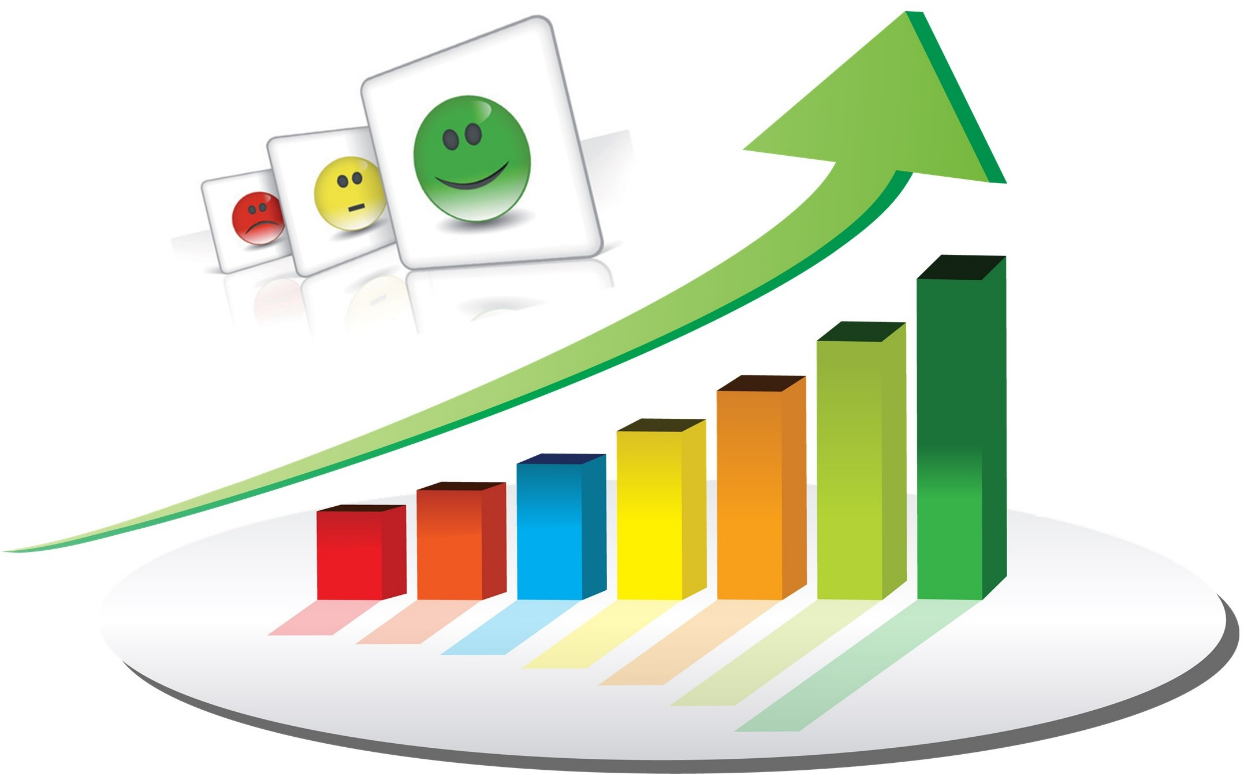 VALUTAZIONESCUOLA PRIMARIAPROTOCOLLO VALUTAZIONE DEGLI APPRENDIMENTIAggiornato ai sensi del D.Lgs 62/2017 nota Miur 1865 del 10/10/2017 e O.M.172 del 04/12/2020“La valutazione è una forma di intelligenza pedagogica e come tale un atto educativo rivolto prettamente al soggetto, uno strumento per orientare e formare il soggetto” (Bruner)Le finalità essenziali della scuola consistono nel favorire con le modalità più efficaci ed efficienti il conseguimento degli obiettivi di formazione e di educazione e delle competenze finali che le norme nazionali individuano, armonizzandoli in un percorso unitario ed integrato con gli obiettivi specifici che il contesto culturale e socioeconomico del territorio richiede e/o postula. Il compito della scuola è quello di rivolgersi alla “persona”, creare le condizioni di sviluppo di individui autonomi, che realizzino se stessi in un proprio progetto di vita consapevole, progettare i lineamenti di sviluppo futuro partendo dai vari punti di vista del territorio e della società che con esso interagisce.Definire i profili formativi in uscita degli studenti in termini di conoscenze/competenze, di abilità e di coerenze educative costituisce un fondamentale atto politico e culturale, in quanto implica - all'interno di un percorso ideativo e decisionale che veda la partecipazione di tutti gli attori interni ed esterni interessati (dirigente, personale ATA, genitori, alunni, Ente locale, soggetti pubblici e privati del contesto a vario titolo interessati al funzionamento della scuola) - la definizione dei saperi e degli orientamenti culturali che saranno utili ai giovani nel futuro prossimo e per tutto l'arco della loro esistenza. La scuola per la sua specificità si serve, per ottenere questi obiettivi, del curricolo inteso come percorso di insegnamento ma anche come processo avviato dalla relazione insegnamento/apprendimento.Risulta, pertanto, evidente la necessità di un forte nesso di congruenza e di coerenza tra: profili formativi degli studenti e il curricolo; ciò che si insegna, con quali modalità e quali strumenti vengono adottati per raggiungere i risultati formativi desiderati. Il PTOF o i singoli progetti, sempre articolati e fra loro profondamente interrelati e integrati in una unitaria intenzionalità formativa, costituiscono quindi il mezzo e lo strumento attraverso il quale la scuola persegue le proprie finalità, garantendo condivisione, trasparenza, rendicontabilità, affidabilità in relazione al percorso compiuto e ai risultati che con esso si vogliono conseguire.VALUTAZIONE DEGLI APPRENDIMENTILa valutazione degli studenti è un atto dovuto, atteso ed è uno degli aspetti fondanti dei risultati del lavoro scolastico. In tema di valutazione degli studenti è evidente un allargamento dell'attenzione educativa dai "processi" agli "esiti" del percorso formativo. Gli apprendimenti non sono più considerati come fenomeni isolati ma come il risultato dei molti fattori legati al processo e al contesto formativo (l'azione didattica, le caratteristiche della comunità scolastica ecc.) e diventano indicatori importanti per verificare l'efficacia di funzionamento generale del sistema.FUNZIONI E FINALITA’ DELLA VALUTAZIONELa funzione, più generale, della valutazione scolastica è quella di leggere e di interpretare la realtà educativo-didattica entro un quadro valoriale e secondo criteri determinati. Essa concorre al miglioramento degli apprendimenti e al successo formativo di ciascun alunno. Una valutazione adeguatamente formativa pone attenzione soprattutto ai processi formativi dell’alunno considera il differenziale di apprendimento. Si realizza attraverso:l’osservazione continua e sistematica dei processi di apprendimento formali e informali,documenta la progressiva maturazione dell’identità personale,promuove una riflessione continua dell’alunno come autovalutazione dei suoi comportamenti e percorsi di apprendimento.La valutazione degli alunni risponde alle seguenti funzioni fondamentali:verificare l’acquisizione degli apprendimenti programmatiadeguare le proposte didattiche e le richieste alle possibilità e ai ritmi di apprendimento individuali e del gruppo classepredisporre eventuali interventi di recupero o consolidamento, individuali o collettivifornire agli alunni indicazioni per orientare l’impegno e sostenere l’apprendimentopromuovere l’autoconsapevolezza e la conoscenza di sé, delle proprie potenzialità e difficoltàfornire ai docenti elementi di autovalutazione del proprio intervento didatticocomunicare alle famiglie gli esiti formativi scolastici e condividere gli impegni relativi ai processi di maturazione personale.CHE COSA SI VALUTACostituiscono oggetto della valutazione, secondo l’attuale quadro normativo, e sono competenza del gruppo docente responsabile delle classi:la verifica degli apprendimenti, ossia delle conoscenze e abilità disciplinari indicate negli obiettivi di apprendimento, elaborati dalla scuola e codificati nel curricolo di istituto sulla base delle Indicazioni Nazionali;la valutazione del comportamento, cioè della partecipazione, dell’impegno manifestato, dell’interesse, del rispetto delle regole e dell’autonomia, come condizioni che rendono l’apprendimento efficace e formativo;la rilevazione delle competenze di base, relative agli apprendimenti disciplinari e propedeutiche rispetto allo sviluppo continuo della capacità di apprendere e la loro certificazione sulla base delle indicazioni e dei modelli che saranno predisposti dal MIUR a norma dell’articolo 10 del DPR 275/99.La valutazione accompagna e regola l’azione didattica rispetto alle capacità ed esiti registrati nel gruppo classe, sostiene i processi di apprendimento e di maturazione dell’alunno.Per questo si distinguono in fasi fondamentali, che sottendono diverse funzioni:DIFFERENZA FRA ESITI DELLE VERIFICHE E VALUTAZIONEÈ necessario distinguere l’azione di verifica, che comporta l’accertamento degli apprendimenti disciplinari, dall’azione di valutazione, che, a partire dagli esiti formativi registrati, considera i processi complessivi di maturazione della personalità dell’alunno.Verifica:è la raccolta sistematica di dati attraverso strumenti diversi, strutturati e non: test prove strutturate, saggi, elaborazioni di testi, questionari, prove pratiche, interrogazioni, osservazioni ect. Nel momento della verifica il docente si limita a raccogliere i dati a misurare dei fenomeni e a registrare dei comportamenti. In queste fase egli sospende il giudizio nell’attesa di avere abbastanza dati da confrontare per poi valutare. Una volta raccolto un numero sufficiente di dati, legge i diversi risultati, li raffronta e li interpreta in base a dei criteri. La verifica, quindi, è la raccolta dei dati, mentre la valutazione è l’interpretazione del loro significato. Si comprende come i dati raccolti siano di tipo quantitativo mentre la valutazione risponde a criteri di tipo qualitativo.Le verifiche registrano conoscenze, abilità talvolta aspetti della competenza, mentre il giudizio valutativo rende conto degli aspetti dell’apprendimento, in relazione a progressi, regressi,impegno, motivazione, capacità critiche, abilità metodologiche.Il giudizio esprime quindi una scelta che deve basarsi su dei CRITERI che debbono essere individuati, trasparenti ed esplicitati agli alunni e alle loro famiglie. Tali criteri debbono essere condivisi all’interno dei Consigli di Classe e del Collegio Docenti. Si evince che la media aritmetica delle misurazioni effettuate nega proprio il principio di responsabilità nell’attribuzione della valutazione da parte dell’insegnante e rischia di essere uno strumento iniquo di valutazione.La verifica è un'attività di confronto tra uno stato di fatto dello studente e uno standard al fine di rilevare concordanze o difformità. Può avere carattere quantitativo e in questo caso si basa su misurazioni attraverso le quali si attribuiscono "punteggi" alle prestazioni degli studenti. Quando ha carattere qualitativo, la verifica consiste nell'osservazione, rilevazione e apprezzamento di fenomeni ed eventi. I dati raccolti attraverso le verifiche consentono di operare regolazioni del percorso formativo, ovvero ri-calibrazioni e modifiche degli obiettivi della programmazione, dei metodi e delle strategie didattiche in funzione delle esigenze degli studenti.Una misurazione consiste nell'acquisizione di un'informazione organizzata relativa a determinati fenomeni. La misurazione è valida se corrisponde a ciò che si vuole misurare; è attendibile se può essere sottoposta a controlli senza fornire dati contraddittori.Tipologie di verificheVerifiche strutturate: è abbastanza semplice costruire verifiche che misurino il grado di conoscenza dei contenuti, è più difficile strutturare verifiche di abilità complesse come la capacità di inferenza, di problemsolving, di transfert. Le verifiche se costruite accuratamente possono dare informazioni preziosi anche su aspetti rilevanti della competenza. Per questo le prove di verifica, se non possono essere assunte in modo assoluto, vanno accompagnate da altri strumenti.Verifiche-prove non strutturate: (questionari a risposta aperta, saggi brevi, testi e relazioni, interrogazioni) forniscono indicazioni sulle capacità di ragionamento, permettono di operare collegamenti, relazioni. Esse se forniscono più informazioni circa le abilità dello studente sono d’altro canto più difficili da interpretare. Necessitano di solidi criteri di lettura, è dimostrato che se si è costruita una griglia di lettura condivisa e se si è operata una correzione collegiale di un certo numero di prove, i criteri applicati costituiscono una sorta di taratura della lettura ed interpretazione della verifica.Prove esperte: con questa espressione si intende una prova di verifica che non si limiti a misurare conoscenze e abilità, ma anche le capacità dell’allievo di risolvere problemi, compiere scelte, argomentarle, produrre un micro progetto o un manufatto; in pratica mira a testare aspetti della competenza.MODALITà DI COINVOLGIMENTO E RESPONSABILIZZAZIONE DEGLI ALUNNIGli alunni vengono coinvolti e responsabilizzati nel processo valutativo, affinché la valutazione sostenga, orienti e promuova l’impegno verso il conseguimento degli obiettivi di apprendimento e la piena realizzazione della personalità.In questo senso i docenti del consiglio di classe/team:informano gli alunni circa le competenze e gli obiettivi di apprendimento attesi all’inizio delle unità di apprendimento;informano anticipatamente gli alunni circa gli obiettivi di apprendimento oggetto di verifica scritta o colloquio orale, le modalità generali di svolgimento del colloquio o della verifica, i criteri per la valutazione degli esiti;informano gli alunni circa i risultati delle prove e definiscono tempi dedicati per una riflessione individuale e/o collegiale;aiutano gli alunni a cogliere i motivi delle difficoltà e a individuare i modi e le azioni per migliorare il risultato.MODALITà DI COMUNICAZIONE ALLA FAMIGLIASecondo l’attuale quadro normativo, comunichiamo mediante strumenti amministrativila valutazione degli apprendimenti, ossia delle conoscenze e abilità disciplinari indicate negli obiettivi di apprendimento, elaborati dalla scuola e codificati nel curricolo di istituto sulla base delle Indicazioni Nazionali; distinguiamo: a) esiti delle verifiche, b) valutazioni sommative quadrimestrali.la valutazione del comportamento, cioè della partecipazione, dell’impegno manifestato, dell’interesse, del rispetto delle regole e dell’autonomia, come condizioni che rendono l’apprendimento efficace e formativo;la valutazione delle competenze, attesta che cosa l’allievo sa (conoscenze), sa fare (abilità), in che condizione e contesto e con che grado di autonomia e responsabilità rispetto ad una competenza specifica e non a una disciplinaa) Esiti delle verifiche Gli esiti delle prove di verifica, orali o scritte, sono comunicati alle famiglie attraverso il registro elettronico e/o libretto/diario dell’alunno ed i colloqui individuali. È possibile prendere visione delle prove ed essere informati degli esiti delle verifiche orali nei nel registro elettronico e/o nei colloqui individuali.b) Valutazione di fine quadrimestreViene visionata dai genitori, on line, la scheda del primo quadrimestre e il documento di valutazione a fine anno scolastico.c) Comunicazioni Le comunicazioni relative ad insufficienze, alle assenze, al comportamento e alle carenze negli apprendimenti vengono allegate al documento di valutazione.VALUTAZIONE SCUOLA PRIMARIAPremessaA decorrere dall’anno scolastico 2020/2021, a seguito dell’ordinanza ministeriale n. 172 del 04-12-2020 la valutazione periodica e finale degli apprendimenti è espressa, per ciascuna delle discipline di studio ivi compreso l’insegnamento trasversale di educazione civica, attraverso un giudizio descrittivo riportato nel documento di valutazione, nella prospettiva formativa della valutazione e della valorizzazione del miglioramento degli apprendimenti. La descrizione del processo e del livello globale di sviluppo degli apprendimenti, la valutazione del comportamento e dell’insegnamento della religione cattolica o dell’attività alternativa restano disciplinati dall’articolo 2, commi 3, 5 e 7 del Decreto valutazione. I docenti valutano, per ciascun alunno, il livello di acquisizione dei singoli obiettivi di apprendimento individuati nella progettazione annuale e appositamente selezionati come oggetto di valutazione periodica e finale.I giudizi descrittivi da riportare nel documento di valutazione sono correlati ai seguenti livelli di apprendimento, in coerenza con i livelli e i descrittori adottati nel Modello di certificazione delle competenze, e riferiti alle dimensioni indicate nelle Linee guida: Esiti delle verificheAgli esiti delle verifiche (attribuzione di un giudizio) si giunge attraverso un processo di misurazione delle prove oggettive e soggettive somministrate. Tali misurazioni vengono condivise a livello di dipartimento.Per gli alunni con difficoltà di apprendimento si tiene conto dei livelli minimi prefissati ed esplicitati in dettaglio in sede di dipartimenti disciplinari.In questo senso l’attribuzione di un giudizio all’esito di una prova orale o scritta corrisponde ai seguenti criteri guida:VALUTAZIONE QUADRIMESTRALEI punteggi e i giudizi non si traducono automaticamente nella valutazione conclusiva di fine periodo (quadrimestre o anno); quest’ultima tiene conto, infatti, di altri elementi o criteri, perché non considera solo il punteggio medio delle prestazioni disciplinari, ma guarda anche al processo complessivo di sviluppo della persona. I docenti, qualora se ne ravvedesse la necessità, effettueranno attività e prove di recupero con l’utilizzo di interventi individuali e/o di gruppo per percorsi mirati.I livelli si definiscono in base ad almeno quattro dimensioni, così delineate:Inoltre, nell’espressione dei giudizi conclusivi si concorda il riferimento anche alle seguenti dimensioni:esiti di apprendimento registrati rispetto agli standard attesi;impegno manifestato in termini di personale partecipazione e regolarità nello studio;progresso conseguito rispetto alla situazione di partenza;impiego pieno o parziale delle potenzialità personali;dell’impegno e della partecipazione nelle attività proposte e nello svolgimento dei compiti.equità rispetto alla distribuzione dei giudizi nel gruppo classe.La valutazione delle alunne e degli alunni con disabilità certificata è correlata agli obiettivi individuati nel piano educativo individualizzato predisposto ai sensi del dal decreto legislativo 13 aprile 2017, n. 66.  La valutazione delle alunne e degli alunni con disturbi specifici dell’apprendimento tiene conto del piano didattico personalizzato predisposto dai docenti contitolari della classe ai sensi della legge 8 ottobre 2010, n. 170. La valutazione delle alunne e degli alunni con disabilità certificata è correlata agli obiettivi individuati nel piano educativo individualizzato predisposto ai sensi del dal decreto legislativo 13 aprile 2017, n. 66.  La valutazione delle alunne e degli alunni con disturbi specifici dell’apprendimento tiene conto del piano didattico personalizzato predisposto dai docenti contitolari della classe ai sensi della legge 8 ottobre 2010, n. 170. CRITERI DI VALUTAZIONE DEGLI APPRENDIMENTI SCUOLA PRIMARIALa valutazione periodica e finale degli apprendimenti è integrata dalla descrizione del processo e del livello globale di sviluppo raggiunto. Al fine di garantire una uniformità nell’azione valutativa, il nostro Istituto ha adottato i seguenti indicatori e descrittori, a cui si farà riferimento nell’atto di compilare i documenti di valutazione:GIUDIZI   VALUTATIVI  SCUOLA PRIMARIAINDICATORI E DESCRITTORI PER LA VALUTAZIONE DEL COMPORTAMENTO SCUOLA PRIMARIA                   LIVELLI E GIUDIZIO DESCRITTIVO DELLE DISCIPLINELINGUA ITALIANACLASSE PRIMALINGUA ITALIANA CLASSE SECONDALINGUA ITALIANA  CLASSE TERZALINGUA ITALIANACLASSE QUARTALINGUA ITALIANACLASSE QUINTASTORIACLASSE PRIMA E SECONDASTORIACLASSE TERZA-QUARTA-QUINTA GEOGRAFIACLASSE PRIMA E SECONDAGEOGRAFIACLASSE TERZA  QUARTA  QUINTASCIENZECLASSE PRIMA E SECONDASCIENZECLASSE TERZA- QUARTA- QUINTATECNOLOGIACLASSE PRIMA E SECONDATECNOLOGIACLASSE TERZA-QUARTA-QUINTAEDUCAZIONE CIVICACLASSI PRIMA E SECONDAEDUCAZIONE CIVICACLASSE TERZAEDUCAZIONE CIVICACLASSE QUARTA                                                 EDUCAZIONE CIVICACLASSE QUINTASCIENZE MOTORIE E SPORTIVECLASSE PRIMA - SECONDA                                                                                        MUSICA                      CLASSI PRIMA-SECONDA-TERZA-QUARTA-QUINTAARTE IMMAGINE                                            CLASSE PRIMA - SECONDAARTE IMMAGINECLASSI TERZA- QUARTA - QUINTARELIGIONE CATTOLICACLASSI PRIMA – SECONDA – TERZA - QUARTA - QUINTACONOSCERE ESPRESSIONI, DOCUMENTI E CONTENUTI ESSENZIALI DELLA RELIGIONE CATTOLICA - RISPETTARE ED APPREZZARE VALORI RELIGIOSI ED ETICI NELL‟ESISTENZA DELLE PERSONE E NELLA STORIA DELL‟UMANITÀAMMISSIONE ALLA CLASSE SUCCESSIVA NELLA SCUOLA PRIMARIAL'ammissione alla classe successiva e alla prima classe di scuola secondaria di primo grado è disposta anche in presenza di livelli di apprendimento parzialmente raggiunti o in via di prima acquisizione. A seguito della valutazione periodica e finale, la scuola provvede a segnalare tempestivamente ed opportunamente alle famiglie delle alunne e degli alunni eventuali livelli di apprendimento parzialmente raggiunti o in via di prima acquisizione e, nell'ambito della propria autonomia didattica ed organizzativa, attiva specifiche strategie e azioni che consentano il miglioramento dei livelli di apprendimento. Solo in casi eccezionali e comprovati da specifica motivazione, sulla base dei criteri definiti dal collegio dei docenti, i docenti della classe, in sede di scrutinio finale presieduto dal dirigente scolastico o da suo delegato, possono non ammettere l'alunna o l'alunno alla classe successiva. La decisione è assunta all'unanimità.CERTIFICAZIONI DELLE COMPETENZE SCUOLA PRIMARIA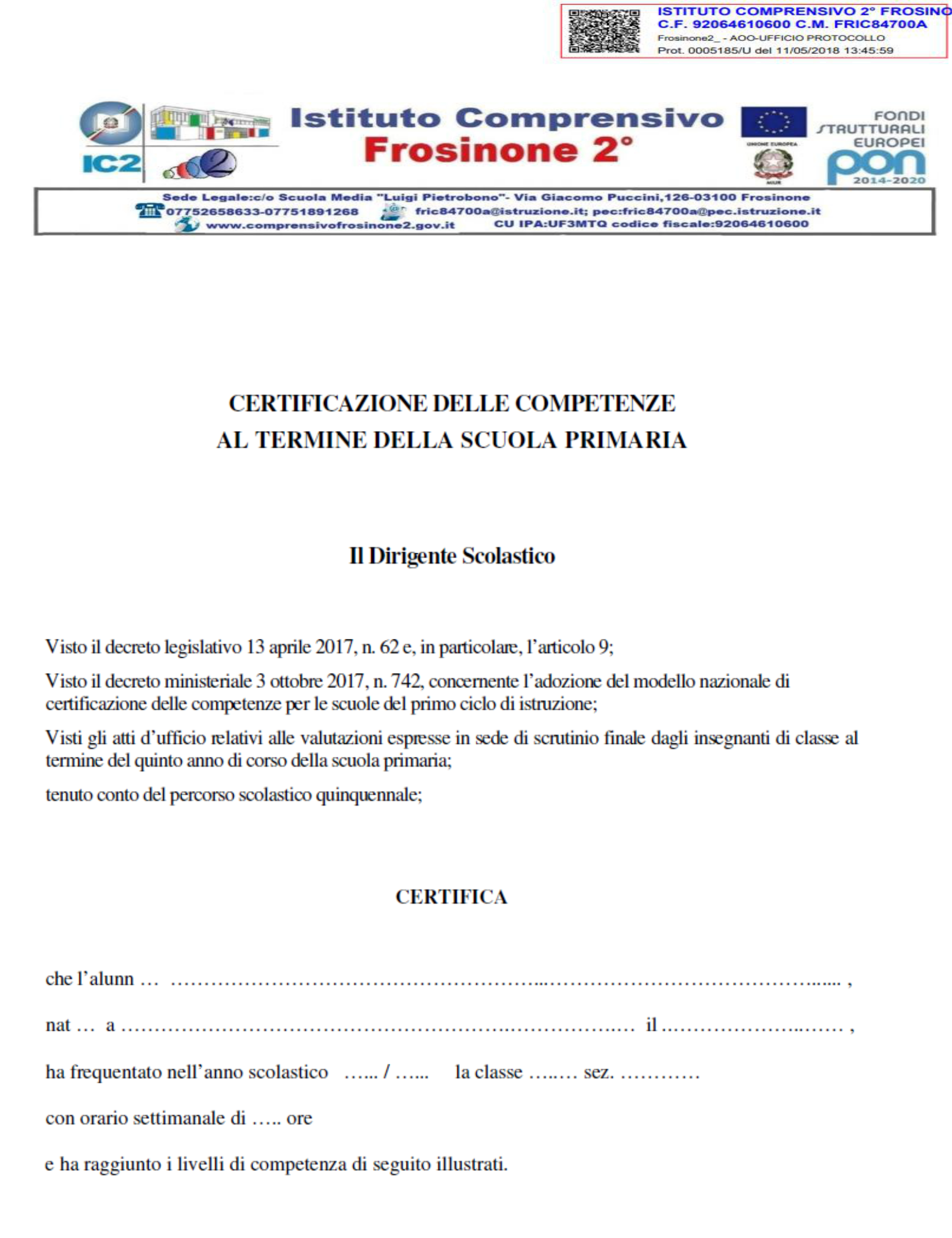 * Sense of initiative and entrepreneurship nella Raccomandazione europea e del Consiglio del 18 dicembre 2006Data. ……………….	Il Dirigente Scolastico                                                                                                                           __________________________________(1) Livello	 Indicatori esplicativi Avanzato (LA)	L’alunno/a svolge compiti e risolve problemi complessi, mostrando padronanza nell’uso delle conoscenze e delle abilità; propone e sostiene le proprie opinioni e assume in modo responsabile decisioni consapevoli. Intermedio (LI)	L’alunno/a svolge compiti e risolve problemi in situazioni nuove, compie scelte consapevoli, mostrando di saper utilizzare le conoscenze e le abilità acquisite.Base (LB)	L’alunno/a svolge compiti semplici anche in situazioni nuove, mostrando di possedere conoscenze e abilità fondamentali e di saper applicare basilari regole e procedure apprese.In via di prima Acquisizione (LPA)	L’alunno/a, se opportunamente guidato/a, svolge compiti semplici in situazioni note.1) La funzione regolativa della valutazione scolastica, serve a "garantire con continuità e sistematicità un flusso di informazioni sull'andamento del processo educativo al fine di predisporre, attuare e mutare con tempestività e specificità, gli interventi necessari per la ottimizzazione della qualità dell'istruzione, e conseguentemente, dei risultati del micro e del macro sistema educativo".2) La funzione diagnostica della valutazione scolastica, corrisponde all'accertamento dei prerequisiti cognitivi ed affettivo-motivazionali posseduti dagli allievi al momento dell'avvio del percorso di formazione (caratteristiche della personalità, atteggiamento nei confronti della scuola, ritmi e stili di apprendimento, motivazione, partecipazione, autonomia, conoscenze e abilità in ingresso…). La valutazione diagnostica aiuta a identificare le conoscenze e le abilità che caratterizzano lo stato iniziale dello studente al fine di verificarne la concordanza con i prerequisiti ritenuti necessari per dare avvio al percorso formativo (VALUTAZIONE INIZIALE). 3) La funzione formativa valutazione scolastica, risiede nel fornire allo studente una informazione accurata circa i punti forti e i punti deboli del suo apprendimento e al docente una serie di dati che gli permettano di assumere decisioni didattiche appropriate ai bisogni individuali degli studenti.La valutazione formativa aiuta lo studente a superare gli ostacoli che emergono nel percorso di apprendimento e il docente a modificare le procedure, i metodi e gli strumenti usati al fine di personalizzare e diversificare il sostegno educativo-didattico (VALUTAZIONE IN ITINERE).4) La funzione sommativa della valutazione scolastica consente di analizzare al termine di un quadrimestre o di un anno scolastico gli esiti del percorso di formazione e di effettuare il bilancio complessivo delle conoscenze e abilità acquisite dagli studenti ed è sintetizzata in un voto o giudizio conclusivo (quadrimestrale o annuale). Al termine di un ciclo di istruzione essa si accompagna alla valutazione prognostica, che sostiene le decisioni circa l'orientamento per il successivo ciclo (VALUTAZIONE FINALE).5) La funzione orientativa della valutazione scolastica:dall'analisi delle funzioni ricaviamo il senso delle azioni di valutazione degli studenti: si valutano gli studenti non solo per "misurarne" gli apprendimenti ma per apprezzarne il valore, per comprenderne, interpretarne e orientarne gli sviluppi futuri, per regolare e migliorare le azioni educative.LIVELLI DI APPRENDIMENTO:LIVELLI DI APPRENDIMENTO:Avanzatol’alunno porta a termine compiti in situazioni note e non note, mobilitando una varietà di risorse sia fornite dal docente sia reperite altrove, in modo autonomo e con continuità.Intermediol’alunno porta a termine compiti in situazioni note in modo autonomo e continuo; risolve compiti in situazioni non note utilizzando le risorse fornite dal docente o reperite altrove, anche se in modo discontinuo e non del tutto autonomo.Basel’alunno porta a termine compiti solo in situazioni note e utilizzando le risorse fornite dal docente, sia in modo autonomo ma discontinuo, sia in modo non autonomo, ma con continuità.In via di prima acquisizionel’alunno porta a termine compiti solo in situazioni note e unicamente con il supporto del docente e di risorse fornite appositamente.LivelloCriterioAvanzato (LA)Conseguimento organico e sicuro di tutti gli obiettivi di apprendimento, con eventuale rielaborazione personaleIntermedio (LB)Conseguimento abbastanza sicuro di tutti o quasi tutti gli obiettivi di apprendimentoBase (LC)Acquisizione minima degli obiettivi di apprendimentoIn via di prima acquisizione (LD)Acquisizione minima degli obiettivi di apprendimento solo se guidatoa) l’autonomia dell’alunno nel mostrare la manifestazione di apprendimento descritto in uno specifico obiettivo. L’attività dell’alunno si considera completamente autonoma quando non è riscontrabile alcun intervento diretto del docente; b) la tipologia della situazione (nota o non nota) entro la quale l’alunno mostra di aver raggiunto l’obiettivo. Una situazione (o attività, compito) nota può essere quella che è già stata presentata dal docente come esempio o riproposta più volte in forme simili per lo svolgimento di esercizi o compiti di tipo esecutivo. Al contrario, una situazione non nota si presenta all’allievo come nuova, introdotta per la prima volta in quella forma e senza specifiche indicazioni rispetto al tipo di procedura da seguire; c) le risorse mobilitate per portare a termine il compito. L’alunno usa risorse appositamente predisposte dal docente per accompagnare il processo di apprendimento o, in alternativa, ricorre a risorse reperite spontaneamente nel contesto di apprendimento o precedentemente acquisite in contesti informali e formali; d) la continuità nella manifestazione dell'apprendimento. Vi è continuità quando un apprendimento è messo in atto più volte o tutte le volte in cui è necessario oppure atteso. In alternativa, non vi è continuità quando l’apprendimento si manifesta solo sporadicamente o mai.PRIMO QUADRIMESTRE SECONDO QUADRIMESTREAVANZATORaggiungimento completo e sicuro degli obiettivi disciplinariConoscenzeAcquisizione dei contenuti completa e approfondita con capacità di operare collegamenti interdisciplinari.AbilitàSoddisfacente padronanza delle strumentalità di base. Utilizzo sicuro delle procedure, degli strumenti e dei linguaggi disciplinari. Linguaggio verbale, orale e scritto, chiaro e pertinente. Esposizione personale valida ed approfondita.CompetenzePadroneggia in modo adeguato tutte le conoscenze e le abilità. Assume iniziative e porta a termine compiti affidati in modo responsabile e autonomo. È in grado di utilizzare conoscenze e abilità per risolvere problemi legati all’esperienza con istruzioni date e in contesti noti.AVANZATORaggiungimento completo, sicuro e personale degli obiettivi disciplinariConoscenzeAcquisizione dei contenuti completa, ben strutturata e approfondita con capacità di operare collegamenti interdisciplinari efficaci.AbilitàPiena padronanza delle strumentalità di base. Utilizzo sicuro e preciso delle procedure, degli strumenti e dei linguaggi disciplinari. Linguaggio verbale, orale e scritto, chiaro, preciso e ben articolato. Esposizione personale valida, approfondita ed originale.CompetenzePadroneggia in modo completo e approfondito le conoscenze e le abilità. In contesti conosciuti: assume iniziative e porta a termine compiti in modo autonomo e responsabile; è in grado di dare istruzioni ad altri; utilizza conoscenze e abilità per risolvere autonomamente problemi; è in grado di reperire e organizzare conoscenze nuove e di mettere a punto procedure di soluzione originali.INTERMEDIORaggiungimento complessivo degli obiettivi disciplinariConoscenzeBuon livello di acquisizione dei contenutiAbilitàSostanziale padronanza delle strumentalità di base. Discreto utilizzo delle procedure, degli strumenti e dei linguaggi disciplinari. Linguaggio verbale, orale e scritto sostanzialmente chiaro e corretto. Esposizione personale adeguata e pertinente.CompetenzePadroneggia in modo adeguato la maggior parte delle conoscenze e delle abilità. Porta a termine in autonomia e di propria iniziativa i compiti dove sono coinvolte conoscenze e abilità che padroneggia con sicurezza mentre per gli altri si avvale del supporto dell’insegnante.INTERMEDIORaggiungimento completo degli obiettivi disciplinariConoscenzeBuon livello di acquisizione dei contenuti con capacità di operare collegamenti interdisciplinari.AbilitàBuona padronanza delle strumentalità di base. Utilizzo autonomo e corretto delle procedure, degli strumenti e dei linguaggi disciplinari. Linguaggio verbale, orale e scritto, chiaro e appropriato. Esposizione personale adeguata/organica.CompetenzePadroneggia in modo completo tutte le conoscenze e le abilità. Assume iniziative e porta a termine compiti affidati in modo responsabile. È in grado di utilizzare conoscenze e abilità per risolvere problemi legati all’esperienza con istruzioni date e in contesti noti.BASERaggiungimento parziale degli obiettivi disciplinariConoscenzeNecessità di consolidamento per l’acquisizione dei contenuti minimiAbilitàApprendimento superficiale delle strumentalità di base. Utilizzo incerto e meccanico delle procedure, degli strumenti e dei linguaggi disciplinari. Linguaggio verbale, orale e scritto, semplice e  non del tutto corretto e/o pertinente. Esposizione personale semplice.CompetenzeAcquisizione incerta della maggior parte delle conoscenze e delle abilità. Esegue i compiti richiesti con l’aiuto di varie strategie di supporto.BASERaggiungimento essenziale degli obiettivi disciplinariConoscenzeAcquisizione essenziale dei contenuti minimiAbilitàSufficiente padronanza delle strumentalità di base. Utilizzo meccanico delle procedure, degli strumenti e dei linguaggi disciplinari. Linguaggio verbale, orale e scritto, semplice e abbastanza chiaro, ma non del tutto corretto e/o pertinente. Esposizione personale generica/superficiale.CompetenzePadroneggia in modo essenziale la maggior parte delle conoscenze e delle abilità. Esegue i compiti richiesti con l’aiuto di varie strategie di supportoIN VIA DI PRIMA ACQUISIZIONEMancato raggiungimento degli obiettivi disciplinari minimiConoscenzeAcquisizione frammentaria, incompleta e disorganica dei contenutiAbilitàMancato/Parziale apprendimento delle strumentalità di base. Autonomia nell’uso delle procedure, degli strumenti e dei linguaggi disciplinari in via di acquisizione.CompetenzeParziale/ frammentaria acquisizione delle conoscenze e delle abilità. Esegue dei compiti richiesti solo con il supporto di domande stimolo ed indicazioni dell’adulto.IN VIA DI PRIMA ACQUISIZIONEObiettivi disciplinari lacunosi e  minimiConoscenzeIncompleta e frammentaria acquisizione dei contenutiAbilitàParziale apprendimento delle strumentalità di base. Scarsa autonomia nell’uso delle procedure, degli strumenti e dei linguaggi disciplinari anche a livello meccanico.CompetenzeSi avvia ad una prima acquisizione delle conoscenze e delle abilità. Esegue i compiti richiesti solo con il supporto di domande stimolo ed indicazioni dell’adulto.GIUDIZIOINDICATORI:Cura dei materialiRispetto degli ambientiPartecipazioneRispetto delle regole di convivenza civileL’alunno/a:OTTIMO cura degli strumenti e dei materiali propri e altrui;2. rispetta gli ambienti e le attrezzature della scuola;3. si propone nell’organizzazione di attività e/o di progetti impegnandosi a portarle atermine con autonomia e responsabilità (in relazione all’età);4. riconosce i valori di cittadinanza e convivenza civile;5. è corretto nei comportamenti e negli atteggiamenti;6. rispetta le opinioni e le esigenze dei compagni; interiorizzato, secondo l’età, le norme che regolano gli interventi e i rapportiinterpersonali (ascoltare, non disturbare, non interrompere, rispettare i turni diintervento);8. partecipa in modo costante e costruttivo alle attività della classe.L’alunno/a:DISTINTO cura degli strumenti e dei materiali propri e altrui;2. rispetta gli ambienti e le attrezzature della scuola;3. si propone nell’organizzazione di attività e/o di progetti impegnandosi a portarle atermine in modo adeguato;4. riconosce i valori di cittadinanza e convivenza civile5. è generalmente corretto nei comportamenti e negli atteggiamenti;6. conosce e rispetta le norme che regolano gli interventi e i rapporti interpersonali(ascoltare, non disturbare, non interrompere, rispettare i turni di intervento);7. partecipa alle attività della classe.BUONOL’alunno/a: discreta cura degli strumenti e dei materiali propri e altrui;2. non sempre rispetta gli ambienti e le attrezzature della scuola;3. saltuariamente si propone nell’organizzazione di attività e/o di progettiimpegnandosi a portarli a termine in modo non sempre adeguato;4. non è sempre rispettoso delle regole e delle esigenze degli altri (ascoltare, nondisturbare, non interrompere, rispettare i propri turni di intervento).Provvedimenti e sanzioni:5. è incorso in occasionali richiami (rimproveri) per la mancata applicazione delleregole.L’alunno/a: discreta cura degli strumenti e dei materiali propri e altrui;2. non sempre rispetta gli ambienti e le attrezzature della scuola;3. saltuariamente si propone nell’organizzazione di attività e/o di progettiimpegnandosi a portarli a termine in modo non sempre adeguato;4. non è sempre rispettoso delle regole e delle esigenze degli altri (ascoltare, nondisturbare, non interrompere, rispettare i propri turni di intervento).Provvedimenti e sanzioni:5. è incorso in occasionali richiami (rimproveri) per la mancata applicazione delleregole.L’alunno/a: discreta cura degli strumenti e dei materiali propri e altrui;2. non sempre rispetta gli ambienti e le attrezzature della scuola;3. saltuariamente si propone nell’organizzazione di attività e/o di progettiimpegnandosi a portarli a termine in modo non sempre adeguato;4. non è sempre rispettoso delle regole e delle esigenze degli altri (ascoltare, nondisturbare, non interrompere, rispettare i propri turni di intervento).Provvedimenti e sanzioni:5. è incorso in occasionali richiami (rimproveri) per la mancata applicazione delleregole.L’alunno/a:PIU’ CHE poca cura degli strumenti e dei materiali propri e altrui;SUFFICIENTE2. non sempre rispetta gli ambienti e le attrezzature della scuola;3. si impegna in modo poco adeguato nelle attività e nei progetti;4. è poco rispettoso delle regole e delle esigenze degli altri (ascoltare, non disturbare,non interrompere, rispettare i propri turni di intervento).Provvedimenti e sanzioni:5. è incorso in richiami (rimproveri) per il mancato rispetto delle regole, in attivitàeducative a favore della comunità scolastica e in note* riportate sul libretto/diario.L’alunno/a:SUFFICIENTE scarsa cura degli strumenti e dei materiali propri e altrui;2. non rispetta gli ambienti e le attrezzature della scuola;3. non si impegna nelle attività e nei progetti;4. ostacola spesso il regolare svolgimento delle lezioni;5. si dimostra in alcune occasioni lesivo della dignità degli altri (episodi di aggressivitàverso gli altri, diversi episodi di intolleranza, ripetuti episodi di mancata applicazionedelle regole);6. reitera mancanze lieviProvvedimenti e sanzioni: riportato più di cinque note sul libretto personale e/o sul diario; ricevuto una sanzione di sospensione di 1 giorno.L’alunno/a:NON1. non ha cura degli strumenti e dei materiali propri e altrui;SUFFICIENTE2. non rispetta gli ambienti e le attrezzature della scuola;3. spesso rifiuta di partecipare ad attività e progetti;4. ostacola il regolare svolgimento delle lezioni;5. si dimostra in parecchie occasioni lesivo della dignità degli altri (episodi diaggressività verso gli altri, diversi episodi di intolleranza, ripetuti episodi di mancataapplicazione delle regole)Provvedimenti e sanzioni: ricevuto sanzioni di sospensione dalla scuola per più di 1 giorno;7. nonostante le iniziative messe in atto per il recupero educativo, l’alunno/a non hafatto registrare alcun miglioramento nel comportamento.NUCLEO FONDANTELIVELLO RAGGIUNTOGIUDIZIO DESCRITTIVOPRIMO QUADRIMESTREGIUDIZIO DESCRITTIVOSECONDO QUADRIMESTREASCOLTO E PARLATOAVANZATOAscolta, comprende ed interviene in modo appropriato nelle conversazioni riguardanti esperienze personali e/o racconti ascoltati.Ascolta e comprende riferisce le parti principali essenziali di un racconto ed esperienze personali in modo approfondito, intervenendo nelle conversazioni in modo pertinenteLETTURA E COMPRENSIONEAVANZATOHa acquisito la tecnica della lettura in modo più che adeguatoLegge correttamente e con ritmo adeguato, comprende il nucleo di un testo e ne riconosce gli elementi essenziali.SCRITTURAAVANZATOUtilizza la tecnica della scrittura per produrre autonomamente parole e semplici frasi in modo corretto.Utilizza la tecnica della scrittura per produrre autonomamente brevi testi in maniera corretta.RIFLESSIONE LINGUISTICAAVANZATOConosce ed usa in modo adeguato le convenzioni di scrittura e la corrispondenza fonema-grafema e le regole ortografiche affrontate.Padroneggia le convenzioni di scrittura. Scrive semplici testi con correttezza ortografica in completa autonomia.ASCOLTO E PARLATOINTERMEDIOAscolta, comprende ed interviene in modo adeguato nelle conversazioni riguardanti esperienze personali e/o racconti ascoltati.Ascolta, comprende, riferisce le parti essenziali di un racconto ed esperienze personali in modo adeguato intervenendo nelle conversazioni in modo ordinatoLETTURA E COMPRENSIONEINTERMEDIOHa acquisito la tecnica della lettura in modo adeguatoLegge correttamente frasi e brevi testi, comprendendone gli elementi essenzialiSCRITTURAINTERMEDIOUtilizza la tecnica della scrittura per produrre autonomamente parole e semplici testi in modo abbastanza correttoUtilizza la tecnica della scrittura per produrre autonomamente frasi e brevi e semplici testi in modo adeguatoRIFLESSIONE LINGUISTICAINTERMEDIOConosce ed usa con buona padronanza le convenzioni di scrittura e la corrispondenza fonema-grafema e le regole ortografiche affrontate.Conosce le convenzioni di scrittura. Scrive semplici testi con correttezza ortografica e con una certa autonomia.ASCOLTO E PARLATOBASEAscolta, comprende e con sollecitazioni interviene nelle conversazioni riguardanti esperienze personali e/o racconti ascoltati.Ascolta, comprende e, se guidato, riferisce le parti essenziali di un racconto. Se sollecitato, comunica esperienze personali e interviene nelle conversazioni in modo comprensibile.LETTURA E COMPRENSIONEBASELegge sillabe, parole e semplici frasi in modo non sempre sicuro.Legge in modo stentato e a volte fatica a comprendere il significato di ciò che legge.SCRITTURABASESe sollecitato, utilizza la tecnica della scrittura per produrre parole con una certa correttezza ortografica.Utilizza la tecnica della scrittura per parole e semplici frasi, con discreta autonomia e correttezza, scrive semplici testi in modo abbastanza adeguato, se sollecitato.RIFLESSIONE LINGUISTICABASEConosce la corrispondenza fonema-grafema ed usa, se sollecitato alcune conoscenze ortografiche.Conosce alcune delle principali convenzioni di scrittura e con aiuto scrive semplici frasi e brevi testi.ASCOLTO E PARLATOIN VIA DI PRIMA ACQUISIZIONESe sollecitato, ascolta ed interviene, non sempre in modo pertinente, nelle conversazioni riguardanti esperienze personali e/o racconti ascoltati.Se guidato, ascolta, comprende e riesce a riferire le parti essenziali di un racconto. Comunica esperienze personali e interviene nelle conversazioni in modo non sempre opportuno.LETTURA E COMPRENSIONEIN VIA DI PRIMA ACQUISIZIONEL’alunno fatica ad associare grafema-fonema, legge e si avvia alla comprensione con il supporto dell'insegnante e di materiale strutturato.Si avvia ad acquisire la tecnica della lettura con il supporto di materiale strutturato e l’aiuto del docenteSCRITTURAIN VIA DI PRIMA ACQUISIZIONELa tecnica della scrittura va ancora sviluppata ed interiorizzataUtilizza la tecnica della scrittura per scrivere semplici parole solo per copia o se guidato.RIFLESSIONE LINGUISTICAIN VIA DI PRIMA ACQUISIZIONEL’alunno sta sviluppando la conoscenza e l’uso delle convenzioni ortograficheL'alunno, se sollecitato e supportato dall'insegnante, riconoscere alcune convenzioni di scrittura e la corrispondenza fonema-grafema.NUCLEO FONDANTELIVELLO RAGGIUNTOGIUDIZIO DESCRITTIVOPRIMO QUADRIMESTREGIUDIZIO DESCRITTIVOSECONDO QUADRIMESTREASCOLTO E PARLATOAVANZATOAscolta e comprende le informazioni principali negli scambi comunicativi e formula messaggi chiari e pertinenti.Ascolta, comprende, interagisce in modo pertinente. Partecipa in modo corretto finalizzato ed appropriato alle situazioni comunicative.LETTURA E COMPRENSIONEAVANZATOLegge in modo scorrevole ed espressivo, comprende con autonomia le informazioni principali contenute nei vari tipi di testo.Legge e comprende in modo corretto e completo, trae informazioni da ciò che legge e le riutilizza.SCRITTURAAVANZATOProduce semplici e brevi testi corretti sia dal punto di vista ortografico che sintatticoScrive sotto dettatura e autonomamente in modo molto corretto, produce testi ben strutturati con una forma chiara e scorrevole ed ortograficamente corretti.RIFLESSIONE LINGUISTICAAVANZATOUsa le principali regole ortografiche ed ha una buona conoscenza di alcune delle parti variabili del discorso in semplici frasiRiconosce ed usa la lingua e le regole ortografiche con piena padronanza, riconosce e applica le principali strutture morfosintattiche.ASCOLTO E PARLATOINTERMEDIOMantiene l'attenzione nella comunicazione e sull'ascolto nei tempi stabiliti; comprende il contenuto di quanto ascoltato in modo soddisfacente ed interviene con buona pertinenza.Ascolta, comprende, interagisce in modo corretto. Si esprime in modo chiaro, rispettando l’argomento di conversazione. Partecipa adeguatamente alle situazioni comunicative.LETTURA E COMPRENSIONEINTERMEDIOLegge in modo scorrevole, comprende le informazioni essenziali contenute nei vari tipi di testoLegge in modo corretto e scorrevole, comprende adeguatamente ciò che legge.SCRITTURAINTERMEDIOProduce frasi, abbastanza corrette ortograficamente e sintatticamente, per scrivere semplici testi.Produce testi dal contenuto abbastanza esauriente, coerenti ed adeguatamente corretti nella forma e nell’ortografia.RIFLESSIONE LINGUISTICAINTERMEDIOUsa le principali regole ortografiche ed ha una discreta conoscenza di alcune delle parti variabili del discorso in semplici frasiRiconosce ed usa la lingua e le regole ortografiche abbastanza correttamente, riconosce ed applica le principali strutture morfosintattiche.ASCOLTO E PARLATOBASEMantiene l'attenzione nella comunicazione e sull'ascolto per brevi periodi; comprende i contenuti essenziali di quanto ascoltato, interviene nelle conversazioni in modo abbastanza adeguato.Ascolta, comprende, interagisce per tempi brevi. Si esprime in modo essenziale, rispettando generalmente l’argomento di conversazione e partecipando saltuariamente alle situazioni comunicative.LETTURA E COMPRENSIONEBASELegge e comprende il senso globale del testo letto con l'ausilio di immagini Legge in modo abbastanza corretto, comprende gli elementi essenziali di ciò che legge.SCRITTURABASEUtilizza la scrittura in modo strumentale, rispettando solo alcune delle regole ortografiche, per scrivere semplici frasi. Produce testi dal contenuto accettabile, con forma semplice ed abbastanza corretta.RIFLESSIONE LINGUISTICABASERiconosce, se sollecitato, le principali strutture ortografiche e morfosintattiche e non sempre le usa in modo corretto. Riconosce ed usa la lingua in modo essenziale, riconosce ed applica sufficientemente le principali strutture morfosintattiche.ASCOLTO E PARLATOIN VIA DI PRIMA ACQUISIZIONECon la mediazione dell'insegnante, mantiene l'attenzione nella comunicazione per un breve periodo; comprende solamente le informazioni esplicite di quanto ascoltato ed interviene poco nelle conversazioni.Ascolta, comprende, interagisce per tempi molto brevi. Se sollecitato partecipa e si esprime in modo essenziale sui vari argomenti di conversazione.LETTURA E COMPRENSIONEIN VIA DI PRIMA ACQUISIZIONEL’alunno sta acquisendo la tecnica strumentale della lettura, ma ha ancora bisogno di aiuto da parte del docente e di supporto con materiale strutturato.Legge in modo stentato, comprende ciò che legge con il supporto dell’insegnante.SCRITTURAIN VIA DI PRIMA ACQUISIZIONEScrive sotto dettatura brevi frasi con l’aiuto del docenteCon opportune sollecitazioni e stimoli, produce frasi e semplici testi anche se non sempre corretti nel contenuto e nel lessico.RIFLESSIONE LINGUISTICAIN VIA DI PRIMA ACQUISIZIONEFatica a riconoscere ed utilizzare le principali strutture morfosintattiche.Solo se sollecitato ed opportunamente stimolato, inizia a riconoscere ed applicare le principali strutture morfosintattiche.NUCLEO FONDANTELIVELLO RAGGIUNTOGIUDIZIO DESCRITTIVOPRIMO QUADRIMESTREGIUDIZIO DESCRITTIVOSECONDO QUADRIMESTREASCOLTO E PARLATOAVANZATOAscolta con attenzione attiva e comprende testi di vario genere cogliendone il senso globale, interviene nelle conversazioni in modo pertinente.Ascolta, comprende, interagisce in modo approfondito, dimostra di possedere ottime capacità comunicative ed espressive. Si esprime in modo chiaro e pertinente, arricchendo la conversazione con osservazioni personali.LETTURA E COMPRENSIONEAVANZATOLegge in modo scorrevole ed espressivo, utilizza efficacemente e consapevolmente forme di lettura diverse, comprende il significato di un testo letto riconoscendone la funzione e le informazioni.Ha acquisito un’ottima lettura personale, veloce, scorrevole ed espressiva ed è in grado di trarre  informazioni da ciò che legge per riutilizzarle.SCRITTURAAVANZATOProduce testi di vario genere in modo creativo, utilizzando un lessico ricco ed appropriato, conosce ed utilizza tutte le regole ortografiche affrontate.Produce testi funzionali, originali, chiari, coerenti, articolati, utilizzando un lessico vario e appropriato con una forma chiara e scorrevole e corretti ortograficamente.RIFLESSIONE LINGUISTICAAVANZATOConosce, utilizza ed analizza con sicurezza tutte le convenzioni ortografiche e le strutture morfosintattiche.Riconosce ed usa la lingua con piena padronanza, riconosce e applica con sicurezza le principali strutture morfosintattiche.ASCOLTO E PARLATOINTERMEDIOAscolta e comprende testi di vario genere in modo chiaro cogliendone le informazioni principali, interviene nelle conversazioni in modo esauriente.Ascolta, comprende, interagisce in modo adeguato. Si esprime in modo chiaro e corretto, rispettando l’argomento di conversazione. Partecipa in modo adeguato alle situazioni comunicative.LETTURA E COMPRENSIONEINTERMEDIOLegge in modo scorrevole ed abbastanza espressivo, comprende il significato centrale di un testo letto e ne individua le informazioni principali.Legge in modo corretto, scorrevole ed espressivo conosce forme di lettura diverse funzionali allo scopo e le utilizza in modo adeguato. La comprensione è più che adeguata.SCRITTURAINTERMEDIOProduce testi di vario genere in modo appropriato, utilizzando un lessico preciso e ricco, conosce ed utilizza le principali regole ortografiche.Produce testi articolati, dal contenuto esauriente e corretto, utilizzando un lessico appropriato e corretti ortograficamenteRIFLESSIONE LINGUISTICAINTERMEDIOConosce, utilizza ed analizza in modo appropriato le principali convenzioni ortografiche e le strutture morfosintattiche.Riconosce ed usa la lingua correttamente, riconosce e applica le principali strutture morfosintattiche.ASCOLTO E PARLATOBASEMantiene l’attenzione nella comunicazione e nell’ascolto per tempi stabiliti, comprende alcune informazioni di quanto ascoltato, interviene nelle conversazioni se sollecitato.Ascolta, comprende, interagisce per tempi brevi. Si esprime in modo essenziale, rispettando generalmente l’argomento di conversazione e partecipando in modo sufficientemente adeguato alle situazioni comunicative.LETTURA E COMPRENSIONEBASELegge testi di vario genere, ma non sempre in modo scorrevole, comprende in modo superficiale il contenuto di un testoLegge in modo abbastanza corretto, comprende gli elementi essenziali di ciò che leggeSCRITTURABASEProduce semplici e brevi testi di vario genere, utilizza un lessico semplice e usa le regole ortografiche in modo basilare.Produce testi dal contenuto accettabile, con forma semplice e sufficientemente corretta.RIFLESSIONE LINGUISTICABASEConosce in modo sufficiente le principali convenzioni ortografiche ed alcune delle strutture morfosintattiche.Riconosce ed usa la lingua in modo essenziale, riconosce ed applica sufficientemente le principali strutture morfosintattiche.ASCOLTO E PARLATOIN VIA DI PRIMA ACQUISIZIONESollecitato, mantiene l’attenzione nella comunicazione e nell’ascolto per brevi periodi, comprende solo alcune informazioni con l’aiuto del docente, partecipa poco alle conversazioni.Ascolta, comprende, interagisce per tempi molto brevi. Si esprime e partecipa nelle situazioni comunicative, solo se sollecitato e supportato del docente.LETTURA E COMPRENSIONEIN VIA DI PRIMA ACQUISIZIONELegge stentatamente semplici testi, comprende in modo frammentario e superficiale.Legge in modo stentato e con poca espressione, se supportato, comprendere ciò che legge.SCRITTURAIN VIA DI PRIMA ACQUISIZIONEProduce semplici e brevi testi con vari ausili, utilizza un lessico molto semplice e usa le regole ortografiche se opportunamente stimolato.Produce testi semplici nel contenuto e nel lessico, ma con opportune sollecitazioni e stimoli, inizia a scrivere brevi testi corretti ortograficamente e nella forma.RIFLESSIONE LINGUISTICAIN VIA DI PRIMA ACQUISIZIONECon il supporto del docente e di materiale strutturato, individua alcune delle convenzioni ortografiche e delle strutture morfosintattiche.Solo se sollecitato ed opportunamente stimolato, inizia a riconoscere ed applicare le principali strutture morfosintattiche.NUCLEO FONDANTELIVELLO RAGGIUNTOGIUDIZIO DESCRITTIVOPRIMO QUADRIMESTREGIUDIZIO DESCRITTIVOSECONDO QUADRIMESTREASCOLTO E PARLATOAVANZATOMantiene l’attenzione negli scambi comunicativi, dimostrando interesse. Interagisce in diverse situazioni comunicative in modo corretto, formulando messaggi chiari e pertinenti, utilizzando un registro adeguato alla situazione. Verbalizza esperienze ed argomenti di studio organizzando il discorso in modo dettagliato, rispettando l’ordine logico e cronologico dei fatti e apportando anche ulteriori elementi personali. Dimostra di possedere ottime capacità       comunicative ed espressive. Ascolta, comprende, interagisce in modo corretto, articolato e fluido.LETTURA E COMPRENSIONEAVANZATOLegge in modo corretto, scorrevole ed espressivo. Trae informazioni da ciò che legge, le riutilizza e le rielabora.Legge in modo corretto, scorrevole ed espressivo, dimostrando di saper utilizzare strategie di lettura diverse, in relazione allo scopo. Riconosce la tipologia testuale del brano letto, ne coglie informazioni esplicite e implicite, ed esprime riflessioni critiche.SCRITTURAAVANZATOProduce testi ricchi nei contenuti, coesi e coerenti, utilizzando un linguaggio corretto, appropriato e specifico. Organizza le idee in modo logico e coerente.   Produce testi originali, chiari, coerenti nella forma, corretti ortograficamente, utilizzando un lessico vario e appropriatoRIFLESSIONE LINGUISTICAAVANZATOConosce e applica con padronanza le convenzioni ortografiche. Individua e padroneggia correttamente le principali parti del discorso.  Riconosce e denomina, con piena padronanza, le principali parti del discorsoASCOLTO E PARLATOINTERMEDIOMantiene l’attenzione e dimostra interesse verso l’argomento di conversazione. Interagisce in modo corretto in situazioni comunicative note, formulando messaggi chiari e pertinenti. Verbalizza esperienze ed argomenti di studio organizzando il discorso con chiarezza e adeguata proprietà lessicale.  Ascolta, comprende, interagisce in modo corretto e pertinente. Si esprime in modo chiaro ed articolato, rispettando l’argomento di conversazione.  LETTURA E COMPRENSIONEINTERMEDIOLegge in modo corretto e scorrevole. Riconosce in modo autonomo la tipologia testuale del brano letto, ne coglie le informazioni principali e il senso globale.   Legge in modo corretto, scorrevole ed espressivo. Trae informazioni da ciò che legge e le riutilizzaSCRITTURAINTERMEDIOProduce testi coesi e coerenti, utilizzando un linguaggio chiaro ed appropriato, ricorrendo anche a termini specifici. Organizza le idee in modo logico e coerente.  Produce testi coerenti e chiari nella forma, corretti ortograficamente, con un lessico vario e appropriato.RIFLESSIONE LINGUISTICAINTERMEDIOConosce e applica le principali convenzioni ortografiche. Individua correttamente le principali parti del discorso. Riconosce e denomina con sicurezza le principali parti del discorso.ASCOLTO E PARLATOBASEMantiene l’attenzione nelle conversazioni di suo interesse. Interagisce correttamente in situazioni comunicative semplici e note, esprimendosi in modo semplice, ma abbastanza chiaro.   Si esprime in modo abbastanza chiaro rispettando l’argomento di conversazione.Ascolta, comprende, interagisce in modo essenziale.LETTURA E COMPRENSIONEBASELegge in modo abbastanza corretto, anche in modo autonomo. Con l’aiuto dell’insegnante, individua e alcune informazioni utili all’apprendimento di un argomento già affrontato.  Legge e comprende in modo sufficientemente corretto.SCRITTURABASEProduce testi essenziali nei contenuti, utilizzando un linguaggio semplice. Organizza le idee in modo semplice, ma corretto dal punto di vista logico.  Produce semplici testi, dal contenuto essenziale, abbastanza corretti ortograficamente.RIFLESSIONE LINGUISTICABASERiconosce e utilizza in modo discontinuo alcune delle principali convenzioni ortografiche. Individua in modo non sempre corretto alcune delle principali categorie grammaticali e parti del discorso.  Riconosce, denomina ed utilizza in modo essenziale le principali parti del discorso.ASCOLTO E PARLATOIN VIA DI PRIMA ACQUISIZIONEAscolta per tempi molto brevi, si esprime in modo poco chiaro e non rispettando sempre l’argomento di conversazione.Guidato dall'insegnante riesce ad esporre gli argomenti, anche se in modo frammentario.  Mantiene l’attenzione in modo discontinuo. Partecipa agli scambi comunicativi con la mediazione dell’insegnante. Si esprime in modo poco chiaro, utilizzando un lessico semplice e non rispettando sempre l’argomento di conversazione. Verbalizza esperienze personali ed argomenti di studio solo se costantemente orientato.LETTURA E COMPRENSIONEIN VIA DI PRIMA ACQUISIZIONELegge in modo stentato e poco espressivo.Comprende parzialmente ciò che legge.  Legge con lentezza e difficoltà frasi e brevi testi. Comprende le informazioni principali di un testo con la guida dell’insegnante. Con l’aiuto dell’insegnante individua le informazioni principali di un argomento già affrontato.SCRITTURAIN VIA DI PRIMA ACQUISIZIONE  Con l’aiuto dell’insegnante, produce testi essenziali nei contenuti, utilizzando un linguaggio povero e non sempre adeguato. Organizza le idee in modo non sempre logico e coerente.  Con il supporto dell'insegnante o di materiale strutturato, produce testi semplici nel contenuto e nel lessico, non sempre coesi, coerenti ed ortograficamente corretti.RIFLESSIONE LINGUISTICAIN VIA DI PRIMA ACQUISIZIONECon il supporto dell'insegnante inizia a riconoscere le principali parti del discorso e utilizza alcune delle principali convenzioni ortografiche. Con la guida dell’insegnante individua alcune categorie grammaticali e parti del discorso.NUCLEO FONDANTELIVELLO RAGGIUNTOGIUDIZIO DESCRITTIVOPRIMO QUADRIMESTREGIUDIZIO DESCRITTIVOSECONDO QUADRIMESTREASCOLTO E PARLATOAVANZATOAscolta e mantiene l’attenzione negli scambi comunicativi. Interagisce in modo corretto, formulando messaggi chiari e pertinenti, utilizzando un registro adeguato alla situazione. Riconosce le informazioni principali e sa rielaborarle in una chiara e corretta esposizione orale.  Ascolta, comprende in modo completo il senso dei messaggi trasmessi da varie fonti comunicative e riferisce le informazioni in modo completo, articolato e fluido. Interviene in modo pertinente, dimostrando di possedere ottime capacità comunicative ed espressive, apportando validi contributi personali.LETTURA E COMPRENSIONEAVANZATOLegge in modo espressivo e scorrevole dimostrando di saper utilizzare strategie di lettura diverse, in relazione allo scopo. Ricava informazioni utili all’apprendimento di un argomento, rielabora e sintetizza.  Legge in modo veloce, corretto, scorrevole ed espressivo. Trae informazioni da ciò che legge, le riutilizza e le rielabora. Formula giudizi personali manifestando buone capacità critiche e di approfondimento. SCRITTURAAVANZATOProduce testi ricchi nei contenuti, coesi e coerenti, utilizzando un linguaggio corretto, appropriato e specifico. Organizza le idee in modo logico e coerente e dimostra di saper adattare la scrittura allo scopo comunicativo.  Produce testi originali, chiari, coerenti nella forma e corretti ortograficamente. Rielabora correttamente un testo in modo personale. Possiede un ricco bagaglio lessicale e lo utilizza in modo appropriato.RIFLESSIONE LINGUISTICAAVANZATOConosce e applica con padronanza le convenzioni ortografiche. Individua e padroneggia correttamente le categorie grammaticali e le parti del discorso.  Riconosce, denomina ed utilizza con piena padronanza, le principali parti del discorso ed utilizza le convenzioni ortografiche in modo rapido e sicuro.ASCOLTO E PARLATOINTERMEDIOAscolta e comprende testi orali, cogliendone il senso generale e le informazioni principali. Interagisce in modo corretto in situazioni comunicative note, formulando messaggi chiari e pertinenti. Verbalizza esperienze ed argomenti di studio organizzando il discorso in modo chiaro.  Ascolta, comprende, interagisce in modo pertinente. Si esprime in modo chiaro ed articolato, rispettando l’argomento di conversazione, dimostrando buone capacità comunicative.LETTURA E COMPRENSIONEINTERMEDIOLegge in modo corretto e utilizza alcune abilità funzionali allo studio traendo informazioni da ciò che legge.Legge in modo corretto e scorrevole. Individua e mette in relazione le informazioni utili all’apprendimento di argomenti già affrontati.SCRITTURAINTERMEDIOProduce testi coesi e coerenti, utilizzando un linguaggio chiaro ed appropriato, ricorrendo anche a termini specifici. Organizza le idee in modo logico e coerente.Produce testi dal contenuto esauriente, abbastanza corretti ortograficamente, utilizzando un lessico appropriato.RIFLESSIONE LINGUISTICAINTERMEDIOConosce e applica le principali convenzioni ortografiche. Individua correttamente le categorie grammaticali e le parti del discorso.  Riconosce e denomina con sicurezza le principali parti del discorso. Scrive correttamente e autonomamente testi di vario tipo.ASCOLTO E PARLATOBASEMantiene l’attenzione in situazioni comunicative di suo interesse. Interagisce correttamente, se sollecitato, in situazioni comunicative semplici e note, esprimendosi in modo semplice, ma chiaro. Ascolta testi orali su argomenti noti, cogliendone il senso generale e alcune delle informazioni principali, con l’aiuto dell’insegnante. Ascolta, comprende, interagisce in modo essenziale. Si esprime in modo abbastanza chiaro, se sollecitato, interviene nelle conversazioni e verbalizza esperienze personali in modo abbastanza pertinente.LETTURA E COMPRENSIONEBASELegge in modo corretto ma meccanico. Con l’aiuto dell’insegnante, utilizza abilità funzionali allo studio: individua e mette in relazione alcune informazioni utili all’apprendimento di un argomento già affrontato, rielaborandole in semplici sintesi.Legge in modo sufficientemente corretto ed espressivo. Comprende, con l’aiuto dell’insegnante, le informazioni essenziali di un testo. SCRITTURABASEProduce testi essenziali nei contenuti, utilizzando un lessico di base. Organizza le idee in modo semplice, ma corretto dal punto di vista logico.Produce testi semplici e abbastanza chiari, dal contenuto essenziale, a volte poco corretti ortograficamente. Con l’aiuto dell’insegnante riesce a manipolare e rielaborare discretamente un testo.RIFLESSIONE LINGUISTICABASEUtilizza in modo discontinuo alcune delle principali convenzioni ortografiche. Individua in modo non sempre corretto alcune delle principali categorie grammaticali e parti del discorso.Riconosce, denomina ed utilizza in modo essenziale le principali parti del discorso, Scrive autonomamente anche se con errori grammaticali, testi diversi.ASCOLTO E PARLATOIN VIA DI PRIMA ACQUISIZIONEAscolta per tempi molto brevi, l'esposizione degli argomenti è frammentaria. Guidato e supportato, si esprime in modo semplice rispettando l’argomento di conversazione.  Ascolta per tempi molto brevi, l'esposizione degli argomenti è frammentaria. Verbalizza esperienze personali ed argomenti di studio solo se costantemente orientato.LETTURA E COMPRENSIONEIN VIA DI PRIMA ACQUISIZIONELegge con lentezza e difficoltà frasi e brevi testi. Comprende le informazioni principali di un testo con la guida dell’insegnante. Legge lentamente e con poca espressività. Con l’aiuto dell’insegnante, utilizza alcune abilità funzionali allo studio: individua le informazioni principali di un argomento già affrontato.SCRITTURAIN VIA DI PRIMA ACQUISIZIONECon l’aiuto dell’insegnante, produce testi essenziali nei contenuti, utilizzando un linguaggio povero e non sempre adeguato. Organizza le idee in modo non sempre logico e coerente.  Con il supporto dell'insegnante o di materiale strutturato, produce testi semplici nel contenuto e nel lessico, ma poco coesi e coerenti e con formule ortografiche non sempre corrette.RIFLESSIONE LINGUISTICAIN VIA DI PRIMA ACQUISIZIONECon il supporto dell'insegnante inizia a riconoscere le principali parti del discorso e utilizza alcune delle principali convenzioni ortografiche. Con la guida dell’insegnante individua alcune categorie grammaticali e parti del discorso.MATEMATICACLASSE PRIMA - SECONDA-TERZA MATEMATICACLASSE PRIMA - SECONDA-TERZA MATEMATICACLASSE PRIMA - SECONDA-TERZA MATEMATICACLASSE PRIMA - SECONDA-TERZA NUCLEI FONDANTILIVELLO RAGGIUNTO GIUDIZIO DESCRITTIVOPRIMO QUADRIMESTREGIUDIZIO DESCRITTIVOSECONDO QUADRIMESTRENUMERIAVANZATO Conosce i numeri, sia nel loro aspetto cardinale che ordinale, li utilizza, in modo sicuro ed autonomo; opera in modo autonomo e sicuro disponendo di strategie di calcolo articolate.Conosce i numeri, sia nel loro aspetto cardinale che ordinale, li utilizza, in modo completo, sicuro, ed autonomo; opera in modo autonomo, sicuro e veloce nel calcolo mentale, disponendo di strategie di calcolo articolate. SPAZIO E FIGUREAVANZATO Riconosce e classifica in modo autonomo e preciso forme, relazioni e strutture; si orienta in modo sicuro nello spazio fisico e localizza oggetti nello spazio.Riconosce e classifica in modo sicuro, autonomo e preciso forme, relazioni e strutture; si orienta in modo eccellente nello spazio fisico e localizza oggetti nello spazio.RISOLVERE PROBLEMIAVANZATO Utilizza in modo corretto gli schemi operativi. Interpreta la situazione problematica in modo autonomo e completo ed è in grado di concatenare rapidamente le azioni necessarie per la risoluzione del problema.Utilizza in modo corretto gli schemi operativi. Interpreta la situazione problematica in modo autonomo e sicuro e sceglie le strategie appropriate per la risoluzione del problema.RELAZIONI, DATI E PREVISIONIAVANZATOOsserva in modo attento semplici fenomeni e descrive relazioni con diagrammi, schemi e tabelle. Effettua misurazioni concrete e dirette, utilizzando unità arbitrarie e non, in modo scrupoloso. Osserva in modo completo ed attento semplici fenomeni e descrive relazioni con diagrammi, schemi e tabelle. Effettua misurazioni concrete e dirette, utilizzando unità arbitrarie e non, in modo ordinato e scrupoloso. NUMERIINTERMEDIORappresenta i numeri in modo abbastanza sicuro e usa gli algoritmi di calcolo scritto e le strategie di calcolo orale in modo abbastanza completo ed autonomo.Rappresenta i  numeri con buona sicurezza e precisione e usa gli algoritmi di calcolo scritto e le strategie di calcolo orale in modo  completo ed autonomo.SPAZIO E FIGUREINTERMEDIO Riconosce e classifica in modo abbastanza corretto  forme, relazioni e strutture; si orienta in modo abbastanza sicuro nello spazio fisico, localizzando oggetti nello spazio.Riconosce e classifica in modo corretto  forme, relazioni e strutture; si orienta in modo sicuro nello spazio fisico, localizzando oggetti nello spazio.RISOLVERE PROBLEMIINTERMEDIO Utilizza in modo abbastanza corretto gli schemi operativi. Interpreta una semplice situazione problematica, ricava discretamente informazioni utili ed è in grado di concatenare attentamente le azioni necessarie per la risoluzione.Utilizza in modo corretto gli schemi operativi. Interpreta con precisione una semplice situazione problematica, ricava informazioni utili ed è in grado di concatenare in modo appropriato le azioni necessarie per la risoluzione.RELAZIONI, DATI E PREVISIONIINTERMEDIOOsserva in modo essenzialmente appropriato semplici fenomeni e descrive relazioni con diagrammi, schemi e tabelle. Effettua misurazioni concrete e dirette, utilizzando unità arbitrarie   e non, in modo piuttosto preciso.Osserva in modo appropriato semplici fenomeni e descrive relazioni con diagrammi, schemi e tabelle. Effettua misurazioni concrete e dirette, utilizzando unità arbitrarie  e non, in modo adeguato.NUMERIBASE Rappresenta i numeri non sempre autonomamente e con qualche incertezza, associandoli a quantità minime;  applica in modo superficiale e non sempre sicuro  algoritmi e strategie di semplici calcoli, anche in attività concrete.Rappresenta i numeri non sempre autonomamente; applica, con qualche imprecisione, algoritmi e strategie di semplici calcoli, in attività concrete con piccole quantità.SPAZIO E FIGUREBASE Riconosce e classifica con qualche incertezza forme, relazioni e strutture; si orienta in modo essenziale e non sempre sicuro riguardo alla posizione degli oggetti.Riconosce e classifica in  modo discreto forme, relazioni e strutture; si orienta in modo essenziale riguardo alla posizione degli oggetti.RISOLVERE PROBLEMIBASE Interpreta  una semplice situazione problematica, ricava informazioni utili ed è in grado di individuare  il processo risolutivo solo  in contesti semplici, pur con qualche incertezza.Interpreta  una semplice situazione problematica, ricava informazioni utili ed è in grado di individuare  il processo risolutivo solo  in contesti semplici.RELAZIONI, DATI E PREVISIONIBASE Osserva e descrive, con qualche incertezza, semplici fenomeni e descrive relazioni con diagrammi;effettua in modo non sempre corretto, misurazioni concrete e dirette, utilizzando le unità  note.Osserva e descrive semplici i fenomeni e descrive relazioni con diagrammi; effettua misurazioni concrete e dirette utilizzando le unità note.NUMERIIN VIA DI PRIMA ACQUISIZIONE Rappresenta i  numeri ed applica algoritmi e strategie di calcolo con qualche imprecisione e  solo con l’aiuto dell’insegnante, limitatamente a piccole quantità.Rappresenta i  numeri ed applica algoritmi e strategie di calcolo   solo con l’aiuto dell’insegnante. SPAZIO E FIGUREIN VIA DI PRIMA ACQUISIZIONE Riconosce e classifica con molta incertezza forme, relazioni e strutture; si orienta riguardo alla posizione degli oggetti solo se guidato.Riconosce e classifica forme, relazioni e strutture e si orienta riguardo alla posizione degli oggetti solo con l’aiuto dell’insegnante.RISOLVERE PROBLEMIIN VIA DI PRIMA ACQUISIZIONE Interpreta semplici situazioni problematiche ed applica procedure logiche solo se guidato dall’insegnante.Interpreta semplici situazioni problematiche ed applica procedure logiche solo se guidato dall’insegnante.RELAZIONI, DATI E PREVISIONIIN VIA DI PRIMA ACQUISIZIONEOsserva e descrive, in modo non sempre adeguato, anche se guidato, semplici fenomeni e descrive relazioni con diagrammi; effettua misurazioni concrete e dirette utilizzando le unità note, solo con l’ausilio dell’insegnante.Osserva e descrive, se guidato, semplici fenomeni e descrive relazioni con diagrammi; effettua misurazioni concrete e dirette utilizzando le unità note, con l’ausilio dell’insegnante.MATEMATICACLASSE QUARTAMATEMATICACLASSE QUARTAMATEMATICACLASSE QUARTAMATEMATICACLASSE QUARTANUCLEI FONDANTILIVELLO RAGGIUNTO GIUDIZIO DESCRITTIVOPRIMO QUADRIMESTREGIUDIZIO DESCRITTIVOSECONDO QUADRIMESTRENUMERIAVANZATO Conosce ed utilizza i numeri in modo preciso e completo e dispone di strategie di calcolo articolate.Conosce ed utilizza i numeri in modo completo, rapido e preciso e dispone di strategie di calcolo articolate e ne verbalizza le procedure in modo corretto ed autonomo.SPAZIO E FIGUREAVANZATO Riconosce e classifica in modo preciso ed esauriente forme e relazioni. Dimostra sicurezza nel calcolare perimetro e area delle figure geometriche piane, utilizzando le formule più comuni. .Riconosce e classifica in modo produttivo, preciso ed esauriente forme e relazioni. Dimostra sicurezza nel calcolare perimetro e area delle figure geometriche piane utilizzando, in completa autonomia, le relative formule.RISOLVERE PROBLEMIAVANZATO Interpreta correttamente la situazione problematica in modo autonomo, individua e sviluppa il procedimento in contesti articolati utilizzando formule, tecniche e procedure di calcolo.Interpreta correttamente la situazione problematica in modo autonomo e creativo, individua e sviluppa il procedimento in contesti articolati e complessi, utilizzando formule, tecniche e procedure di calcolo.RELAZIONI, DATI E PREVISIONIAVANZATOEffettua confronti e misurazioni e attua conversioni di misura in modo attento. Conosce un’ampia gamma di grafici e li utilizza scrupolosamente a seconda delle situazioniEffettua confronti e misurazioni e attua conversioni di misura in modo completo ed attento. Conosce un’ampia gamma di grafici e li utilizza, con precisione e scrupolo, a seconda delle situazioniNUMERIINTERMEDIORappresenta i numeri con buona sicurezza e usa gli algoritmi di calcolo scritto e le strategie di calcolo orale in modo sostanzialmente corretto ed adeguato.Rappresenta i numeri con buona sicurezza e precisione e usa gli algoritmi di calcolo scritto e le strategie di calcolo orale in modo corretto ed autonomo.SPAZIO E FIGUREINTERMEDIO Riconosce e classifica forme e relazioni. Calcola il perimetro e l’area delle figure geometriche piane in modo prevalentemente corretto, utilizzando le formule più comuni.Riconosce e classifica  in modo preciso forme e relazioni. Calcola il perimetro e l’area delle figure geometriche piane in modo prevalentemente corretto, utilizzando le formule più comuni.RISOLVERE PROBLEMIINTERMEDIO Interpreta autonomamente la situazione problematica e prevede in modo pertinente i possibili esiti, utilizzando formule, tecniche e procedure di calcolo.Interpreta in modo autonomo ed adeguato la situazione problematica e prevede in modo preciso e pertinente i possibili esiti utilizzando formule, tecniche e procedure di calcolo.RELAZIONI, DATI E PREVISIONIINTERMEDIOEffettua confronti e misurazioni in modo essenzialmente appropriato.Effettua confronti e misurazioni con buona correttezza.NUMERIBASE Rappresenta i numeri  e applica, con qualche imprecisione, algoritmi e strategie di semplici calcoli.Rappresenta i numeri con sufficiente sicurezza e autonomamente applica algoritmi e strategie di semplici calcoli.SPAZIO E FIGUREBASE Riconosce e classifica forme, relazioni in modo basilare e con qualche incertezza. Calcola il perimetro e l’area di figure geometriche piane in contesti concreti e semplici, utilizzando le formule più comuni  o schemi e tabelle.Riconosce e classifica forme, relazioni con qualche incertezza. Calcola il perimetro e l’area di figure geometriche piane in contesti concreti e semplici.RISOLVERE PROBLEMIBASE Interpreta la situazione problematica con qualche insicurezza e individua, in modo approssimativo, il processo risolutivo in contesti semplici.Interpreta la situazione problematica in modo autonomo e individua il processo risolutivo in contesti semplici.RELAZIONI, DATI E PREVISIONIBASE Effettua confronti e misurazioni in modo spesso approssimativo in contesti semplici.Effettua confronti e misurazioni in contesti semplici.NUMERIIN VIA DI PRIMA ACQUISIZIONE Rappresenta i numeri ed applica algoritmi e strategie di calcolo in modo non sempre corretto anche con l’aiuto dell’insegnante.Rappresenta i numeri ed applica algoritmi e strategie di calcolo solo con l’aiuto dell’insegnante.SPAZIO E FIGUREIN VIA DI PRIMA ACQUISIZIONE Riconosce e classifica forme, relazioni e strutture in modo incerto e carente. Calcola il perimetro e l’area di alcune semplici figure, solo se opportunamente guidato, utilizzando alcune formule o schemi semplificati.Riconosce e classifica forme, relazioni e strutture con l’aiuto dell’insegnante. Calcola il perimetro e l’area di alcune semplici figure,  solo se opportunamente guidato.RISOLVERE PROBLEMIIN VIA DI PRIMA ACQUISIZIONE Interpreta non sempre adeguatamente situazioni problematiche ed individua  il processo risolutivo in modo confuso anche in contesti semplici e solo con l’aiuto dell’insegnante.Interpreta situazioni problematiche ed individua il processo risolutivo solo in contesti semplici e con l’aiuto dell’insegnante.RELAZIONI, DATI E PREVISIONIIN VIA DI PRIMA ACQUISIZIONEEffettua confronti e misurazioni, in modo non sempre adeguato, anche  in contesti semplici e con l’aiuto dell’insegnante.Effettua confronti e misurazioni in contesti semplici solo se guidato.MATEMATICACLASSE QUINTAMATEMATICACLASSE QUINTAMATEMATICACLASSE QUINTAMATEMATICACLASSE QUINTANUCLEI FONDANTILIVELLO RAGGIUNTO GIUDIZIO DESCRITTIVOPRIMO QUADRIMESTREGIUDIZIO DESCRITTIVOSECONDO QUADRIMESTRENUMERIAVANZATO Conosce ed utilizza i numeri in modo preciso e completo  e dispone di strategie di calcolo articolate.Conosce ed utilizza i numeri in modo completo, rapido e preciso e dispone di strategie di calcolo articolate e ne verbalizza le procedure in modo corretto ed autonomo.SPAZIO E FIGUREAVANZATO Riconosce e classifica in modo preciso ed esauriente forme e relazioni. Dimostra sicurezza nel calcolare perimetro e area delle figure geometriche, utilizzando le formule più comuni.Riconosce e classifica in modo produttivo, preciso ed esauriente forme e relazioni. Dimostra sicurezza nel calcolare perimetro e area delle figure geometriche utilizzando, in completa autonomia, le relative formule.RISOLVERE PROBLEMIAVANZATO Interpreta correttamente la situazione problematica in modo autonomo, individua e sviluppa il procedimento in contesti articolati utilizzando formule, tecniche e procedure di calcolo.Interpreta correttamente la situazione problematica in modo autonomo e creativo, individua e sviluppa il procedimento in contesti articolati e complessi, utilizzando formule, tecniche e procedure di calcolo.RELAZIONI, DATI E PREVISIONIAVANZATOEffettua confronti e misurazioni e attua conversioni di misura in modo attento. Conosce un’ampia gamma di grafici e li utilizza scrupolosamente a seconda delle situazioniEffettua confronti e misurazioni e attua conversioni di misura in modo completo ed attento. Conosce un’ampia gamma di grafici e li utilizza, con precisione e scrupolo, a seconda delle situazioniNUMERIINTERMEDIORappresenta i numeri con buona sicurezza e usa gli algoritmi di calcolo scritto e le strategie di calcolo orale in modo sostanzialmente corretto ed adeguato.Rappresenta i numeri con buona sicurezza e precisione e usa gli algoritmi di calcolo scritto e le strategie di calcolo orale in modo corretto ed autonomo.SPAZIO E FIGUREINTERMEDIO Riconosce e classifica forme e relazioni. Calcola il perimetro e l’area delle figure geometriche in modo prevalentemente corretto, utilizzando le formule più comuni.Riconosce e classifica  in modo preciso forme e relazioni. Calcola il perimetro e l’area delle figure geometriche in modo prevalentemente corretto, utilizzando le formule più comuni.RISOLVERE PROBLEMIINTERMEDIO Interpreta autonomamente la situazione problematica e prevede in modo pertinente i possibili esiti, utilizzando formule, tecniche e procedure di calcolo.Interpreta in modo autonomo ed adeguato la situazione problematica e prevede in modo preciso e pertinente i possibili esiti utilizzando formule, tecniche e procedure di calcolo.RELAZIONI, DATI E PREVISIONIINTERMEDIOEffettua confronti e misurazioni in modo essenzialmente appropriato.Effettua confronti e misurazioni con buona correttezza.NUMERIBASE Rappresenta i numeri  e applica, con qualche imprecisione, algoritmi e strategie di semplici calcoli.Rappresenta i numeri con sufficiente sicurezza e autonomamente applica algoritmi e strategie di semplici calcoli.SPAZIO E FIGUREBASE Riconosce e classifica forme, relazioni in modo basilare e con qualche incertezza. Calcola il perimetro e l’area di figure geometriche in contesti concreti e semplici, utilizzando le formule più comuni  o schemi e tabelle.Riconosce e classifica forme, relazioni con qualche incertezza. Calcola il perimetro e l’area di figure geometriche in contesti concreti e semplici.RISOLVERE PROBLEMIBASE Interpreta la situazione problematica con qualche insicurezza e individua, in modo approssimativo, il processo risolutivo in contesti semplici.Interpreta la situazione problematica in modo autonomo e individua il processo risolutivo in contesti semplici.RELAZIONI, DATI E PREVISIONIBASE Effettua confronti e misurazioni in modo spesso approssimativo in contesti semplici.Effettua confronti e misurazioni in contesti semplici.NUMERIIN VIA DI PRIMA ACQUISIZIONE Rappresenta i numeri ed applica algoritmi e strategie di calcolo in modo non sempre corretto anche con l’aiuto dell’insegnante.Rappresenta i numeri ed applica algoritmi e strategie di calcolo solo con l’aiuto dell’insegnante.SPAZIO E FIGUREIN VIA DI PRIMA ACQUISIZIONE Riconosce e classifica forme, relazioni e strutture in modo incerto e carente. Calcola il perimetro e l’area di alcune semplici figure, solo se opportunamente guidato, utilizzando alcune formule o schemi semplificati.Riconosce e classifica forme, relazioni e strutture con l’aiuto dell’insegnante. Calcola il perimetro e l’area di alcune semplici figure,  solo se opportunamente guidato.RISOLVERE PROBLEMIIN VIA DI PRIMA ACQUISIZIONE Interpreta non sempre adeguatamente situazioni problematiche ed individua  il processo risolutivo in modo confuso anche in contesti semplici e solo con l’aiuto dell’insegnante.Interpreta situazioni problematiche ed individua il processo risolutivo solo in contesti semplici e con l’aiuto dell’insegnante.RELAZIONI, DATI E PREVISIONIIN VIA DI PRIMA ACQUISIZIONEEffettua confronti e misurazioni, in modo non sempre adeguato, anche  in contesti semplici e con l’aiuto dell’insegnante.Effettua confronti e misurazioni in contesti semplici solo se guidato.LINGUA INGLESECLASSE PRIMALINGUA INGLESECLASSE PRIMALINGUA INGLESECLASSE PRIMALINGUA INGLESECLASSE PRIMANUCLEO FONDANTELIVELLO RAGGIUNTOGIUDIZIO DESCRITTIVOPrimo quadrimestreGIUDIZIO DESCRITTIVOSecondo quadrimestreASCOLTO  (COMPRENSIONE ORALE)AVANZATO Ascolta e comprende, in modo completo i vocaboli introdotti.Ascolta, comprende, intuisce in modo completo e autonomo vocaboli, istruzioni espressioni di uso quotidiano pronunciate chiaramente e lentamente relative a se stesso, ai compagni, alla famiglia.PARLATO (PRODUZIONE E INTERAZIONE ORALE)  AVANZATORisponde a domande con prontezza e pronuncia corretta. Risponde a semplici domande con prontezza e padronanza dimostrando una pronuncia e intonazione chiara e corretta. Interagisce con un compagno in modo autonomo utilizzando espressioni e frasi memorizzate adatte alla situazione.LETTURA  (COMPRENSIONE SCRITTA)AVANZATORiconosce con sicurezza i vocaboli introdotti in forma scritta.Comprende con sicurezza e autonomia vocaboli e brevi messaggi, accompagnati da supporti visivi o sonori.ASCOLTO (COMPRENSIONE ORALE)INTERMEDIOAscolta e comprende complessivamente i vocaboli introdotti.Ascolta e comprende, in modo adeguato vocaboli ed istruzioni di uso quotidiano pronunciate chiaramente e lentamente relative a se stesso, ai compagni, alla famiglia.PARLATO(PRODUZIONE E INTERAZIONE ORALE)INTERMEDIORisponde a domande in maniera generalmente corretta e con pronuncia adeguata.Risponde a semplici domande usando i vocaboli appresi con una pronuncia adeguata. Interagisce con un compagno se guidato dall’insegnante utilizzando espressioni e frasi memorizzate adatte alla situazione.LETTURA  (COMPRENSIONE SCRITTA)INTERMEDIORiconosce i vocaboli introdotti in forma scritta.Comprende vocaboli e il senso globale di brevi messaggi   accompagnati preferibilmente da supporti visivi o sonori.ASCOLTO  (COMPRENSIONE ORALE)BASEAscolta e comprende parzialmente i vocaboli introdotti.Ascolta e comprende, in modo essenziale e a volte parziale vocaboli ed istruzioni di uso quotidiano pronunciate chiaramente e lentamente relative a se stesso, ai compagni, alla famiglia.PARLATO (PRODUZIONE E INTERAZIONE ORALE)BASERisponde con qualche esitazione a domande con pronuncia abbastanza adeguata.Risponde con qualche esitazione a semplici domande usando i vocaboli appresi con una pronuncia quasi sempre adeguata. Non sempre interagisce con un compagno, anche se guidato, utilizzando espressioni e frasi memorizzate adatte alla situazione.LETTURA  (COMPRENSIONE SCRITTA)BASERiconosce solo alcuni vocaboli introdotti in forma scritta, spesso con il supporto dell’insegnante,Comprende, spesso con il supporto dell’insegnante, vocaboli solo se accompagnati da supporti visivi o sonori.ASCOLTO  (COMPRENSIONE ORALE)IN VIA DI PRIMA ACQUISIZIONEAscolta e comprende in modo parziale, se guidato, i vocaboli introdotti.Ascolta e comprende, se guidato e in modo occasionale, parziale e selettivo qualche vocabolo di uso quotidiano, pronunciato chiaramente e lentamente. PARLATO(PRODUZIONE E INTERAZIONE ORALE)IN VIA DI PRIMA ACQUISIZIONERisponde saltuariamente, e sempre con il supporto dell’insegnante, a semplici domande, evidenziando una pronuncia piuttosto incerta.Risponde raramente, e sempre con il supporto del docente, a semplici domande che richiedano l’uso dei vocaboli appresi, evidenziando una pronuncia incerta e molte esitazioni.  Non riesce ancora ad interagire con un compagno utilizzando espressioni e frasi memorizzate adatte alla situazione.LETTURA  (COMPRENSIONE SCRITTA)IN VIA DI PRIMA ACQUISIZIONERiconosce vocaboli in forma scritta solo con la mediazione dell’insegnante.Anche se guidato, solo occasionalmente è in grado di associare il lessico alle immagini.LINGUA INGLESECLASSE SECONDALINGUA INGLESECLASSE SECONDALINGUA INGLESECLASSE SECONDALINGUA INGLESECLASSE SECONDANUCLEO FONDANTELIVELLO RAGGIUNTOGIUDIZIO DESCRITTIVOPrimo quadrimestreGIUDIZIO DESCRITTIVOSecondo  quadrimestreASCOLTO  (COMPRENSIONE ORALE)AVANZATO Ascolta e comprende, in modo completo i vocaboli introdotti.Ascolta, comprende, intuisce in modo completo e autonomo vocaboli, istruzioni espressioni di uso quotidiano pronunciate chiaramente e lentamente relative a se stesso, ai compagni, alla famiglia.PARLATO (PRODUZIONE E INTERAZIONE ORALE)  AVANZATORisponde a domande con prontezza e pronuncia corretta. Risponde a semplici domande con prontezza e padronanza dimostrando una pronuncia e intonazione chiara e corretta. Interagisce con un compagno in modo autonomo utilizzando espressioni e frasi memorizzate adatte alla situazione.LETTURA  (COMPRENSIONE SCRITTA)AVANZATORiconosce con sicurezza i vocaboli introdotti in forma scritta.Comprende con sicurezza e autonomia vocaboli e brevi messaggi, accompagnati da supporti visivi o sonori.SCRITTURA(PRODUZIONE SCRITTA)AVANZATOScrive parole e completa semplici frasi con ortografia corretta.Scrive correttamente parole e completa in modo autonomo semplici frasi di uso quotidiano attinenti alle attività svolte in classe e ad interessi personali e del gruppo.ASCOLTO (COMPRENSIONE ORALE)INTERMEDIOAscolta e comprende complessivamente i vocaboli introdotti.Ascolta e comprende, in modo adeguato vocaboli ed istruzioni di uso quotidiano pronunciate chiaramente e lentamente relative a se stesso, ai compagni, alla famiglia.PARLATO(PRODUZIONE E INTERAZIONE ORALE)INTERMEDIORisponde a domande in maniera generalmente corretta e con pronuncia adeguata.Risponde a semplici domande usando i vocaboli appresi con una pronuncia adeguata. Interagisce con un compagno se guidato dall’insegnante utilizzando espressioni e frasi memorizzate adatte alla situazione.LETTURA  (COMPRENSIONE SCRITTA)INTERMEDIORiconosce i vocaboli introdotti in forma scritta.Comprende vocaboli e il senso globale di brevi messaggi   accompagnati preferibilmente da supporti visivi o sonori.SCRITTURA(PRODUZIONE SCRITTA)INTERMEDIOScrive parole e completa semplici frasi con ortografia abbastanza corretta.Scrive correttamente parole e completa semplici frasi di uso quotidiano attinenti alle attività svolte in classe e ad interessi personali e del gruppo.ASCOLTO  (COMPRENSIONE ORALE)BASEAscolta e comprende parzialmente i vocaboli introdotti.Ascolta e comprende, in modo essenziale e a volte parziale vocaboli ed istruzioni di uso quotidiano pronunciate chiaramente e lentamente relative a se stesso, ai compagni, alla famiglia.PARLATO (PRODUZIONE E INTERAZIONE ORALE)BASERisponde con qualche esitazione a domande con pronuncia abbastanza adeguata.Risponde con qualche esitazione a semplici domande usando i vocaboli appresi con una pronuncia quasi sempre adeguata. Non sempre interagisce con un compagno, anche se guidato, utilizzando espressioni e frasi memorizzate adatte alla situazione.LETTURA  (COMPRENSIONE SCRITTA)BASERiconosce solo alcuni vocaboli introdotti in forma scritta, spesso con il supporto dell’insegnante.Comprende, spesso con il supporto dell’insegnante, vocaboli solo se accompagnati da supporti visivi o sonori.SCRITTURA(PRODUZIONE SCRITTA)BASERiproduce alcune parole o frasi elementari, seguendo i suggerimenti o un modello scritto.Scrive con qualche incertezza ed errore ortografico, spesso guidato, parole e semplici frasi di uso quotidiano attinenti alle attività svolte in classe e ad interessi personali e del gruppo.ASCOLTO  (COMPRENSIONE ORALE)IN VIA DI PRIMA ACQUISIZIONEAscolta e comprende in modo parziale, se guidato, i vocaboli introdotti.Ascolta e comprende, se guidato e in modo occasionale, parziale e selettivo qualche vocabolo di uso quotidiano, pronunciato chiaramente e lentamente. PARLATO(PRODUZIONE E INTERAZIONE ORALE)IN VIA DI PRIMA ACQUISIZIONERisponde saltuariamente, e sempre con il supporto dell’insegnante, a semplici domande, evidenziando una pronuncia piuttosto incerta.Risponde raramente, e sempre con il supporto del docente, a semplici domande che richiedano l’uso dei vocaboli appresi, evidenziando una pronuncia incerta e molte esitazioni.  Non riesce ancora ad interagire con un compagno utilizzando espressioni e frasi memorizzate adatte alla situazione.LETTURA  (COMPRENSIONE SCRITTA)IN VIA DI PRIMA ACQUISIZIONERiconosce vocaboli in forma scritta solo con la mediazione dell’insegnante.Anche se guidato, solo occasionalmente è in grado di associare il lessico alle immagini.SCRITTURA(PRODUZIONE SCRITTA)IN VIA DI PRIMA ACQUISIZIONERiproduce alcune parole, solo se guidato e seguendo un modello scritto.Riesce a scrivere, solo se guidato, in modo parziale e incompleto solo alcune parole.LINGUA INGLESECLASSE TERZALINGUA INGLESECLASSE TERZALINGUA INGLESECLASSE TERZALINGUA INGLESECLASSE TERZANUCLEO FONDANTELIVELLO RAGGIUNTOGIUDIZIO DESCRITTIVOPrimo quadrimestreGIUDIZIO DESCRITTIVOSecondo quadrimestreASCOLTO (COMPRENSIONE ORALE)AVANZATO Ascolta e comprende, in modo completo, vocaboli, istruzioni ed espressioni introdotte.Ascolta, comprende, intuisce in modo completo e autonomo vocaboli, istruzioni espressioni di uso quotidiano pronunciate chiaramente e lentamente relative a se stesso, ai compagni, alla famiglia.PARLATO(PRODUZIONE E INTERAZIONE ORALE)  AVANZATORisponde a domande con prontezza e pronuncia corretta. Risponde a semplici domande con prontezza e padronanza dimostrando una pronuncia e intonazione chiara e corretta. Produce in modo scorrevole frasi significative riferite ad oggetti, luoghi, persone, situazioni note. Interagisce con un compagno in modo autonomo per presentarsi e/o giocare utilizzando espressioni e frasi memorizzate adatte alla situazione.LETTURA  (COMPRENSIONE SCRITTA)AVANZATOLegge e coglie il significato di messaggi scritti e distingue in autonomia messaggi relativi ad ambiti quotidiani. Individua con facilità e continuità frasi e parole già acquisite a livello orale.Comprende con sicurezza e autonomia cartoline, biglietti, brevi messaggi, espressioni e piccoli testi anche se non necessariamente accompagnati da supporti visivi o sonori, cogliendo parole e frasi già acquisite a livello orale.SCRITTURA(PRODUZIONE SCRITTA)AVANZATOScrive parole e completa frasi o testi con correttezza ortografica.Scrive correttamente parole e completa in modo autonomo semplici frasi di uso quotidiano attinenti alle attività svolte in classe e ad interessi personali e del gruppo.ASCOLTO (COMPRENSIONE ORALE)INTERMEDIOAscolta e comprende complessivamente vocaboli ed istruzioni impartite.Ascolta e comprende, in modo adeguato vocaboli ed istruzioni di uso quotidiano pronunciate chiaramente e lentamente relative a se stesso, ai compagni, alla famiglia.PARLATO (PRODUZIONE  E INTERAZIONE ORALE)INTERMEDIORisponde a domande in maniera generalmente corretta e con pronuncia adeguata.Risponde a semplici domande usando i vocaboli appresi con una pronuncia adeguata. Produce in modo abbastanza scorrevole e corretto frasi riferite ad oggetti, luoghi, persone, situazioni. Se guidato dall’insegnante, interagisce con un compagno utilizzando espressioni e frasi memorizzate adatte alla situazione.LETTURA  (COMPRENSIONE SCRITTA)INTERMEDIOComprende il messaggio generale di testi in forma scritta, adeguatamente accompagnati ad immagini o reperiti da un repertorio lessicale conosciuto.Comprende globalmente cartoline, biglietti e brevi messaggi, espressioni o piccoli testi accompagnati preferibilmente da supporti visivi o sonori, cogliendo parole e frasi già acquisite a livello orale in modo quasi sempre autonomo.SCRITTURA(PRODUZIONE SCRITTA)INTERMEDIOScrive parole o semplici frasi con ortografia complessivamente corretta.Scrive quasi sempre correttamente parole e completa semplici frasi di uso quotidiano attinenti alle attività svolte in classe e ad interessi personali e del gruppo.ASCOLTO (COMPRENSIONE ORALE)BASEAscolta e comprende alcuni vocaboli introdotti e coglie parzialmente il senso dei messaggi.L’alunno ascolta e comprende, se guidato, solo alcuni vocaboli ed istruzioni di uso quotidiano pronunciate chiaramente e lentamente relative a se stesso, ai compagni, alla famiglia.PARLATO(PRODUZIONE  E INTERAZIONE ORALE)BASERisponde con esitazioni a domande e produce con qualche incertezza piccole frasi, con pronuncia abbastanza adeguata.Risponde con qualche esitazione a semplici domande usando i vocaboli appresi con una pronuncia quasi sempre adeguata. Produce in modo non sempre autonomo frasi essenziali riferite ad oggetti, luoghi, persone, situazioni. Non sempre interagisce con un compagno, anche se guidato, utilizzando espressioni e frasi memorizzate adatte alla situazione.LETTURA (COMPRENSIONE SCRITTA)BASERiconosce solo alcuni vocaboli o brevi messaggi in forma scritta, spesso con il supporto dell’insegnante.Comprende, solo se guidato, cartoline, biglietti, brevi messaggi, espressioni o piccoli testi accompagnati da supporti visivi o sonori, cogliendo parzialmente parole e frasi già acquisite a livello orale.SCRITTURA(PRODUZIONE SCRITTA)BASERiproduce alcune parole o frasi elementari, seguendo i suggerimenti o un modello scritto.Scrive con qualche incertezza e talvolta guidato parole e   semplici frasi di uso quotidiano attinenti alle attività svolte in classe e ad interessi personali e del gruppo.ASCOLTO  (COMPRENSIONE ORALE)IN VIA DI PRIMA ACQUISIZIONEAscolta e comprende in modo parziale, se guidato, i vocaboli introdotti.L’alunno, in modo occasionale e solo con il supporto del docente, ascolta e comprende pochi vocaboli di uso quotidiano pronunciati chiaramente e lentamente. PARLATO(PRODUZIONE E INTERAZIONE ORALE)IN VIA DI PRIMA ACQUISIZIONERisponde saltuariamente, e sempre con il supporto dell’insegnante, a semplici domande, evidenziando una pronuncia piuttosto incerta.Risponde raramente, solo se guidato, a semplici domande che richiedano l’uso dei vocaboli appresi, evidenziando una pronuncia incerta e molte esitazioni.  Non riesce ancora a produrre frasi né ad interagire con un compagno.LETTURA  (COMPRENSIONE SCRITTA)IN VIA DI PRIMA ACQUISIZIONERiconosce solo alcuni vocaboli in forma scritta, sempre accompagnati da supporto visivo e con il supporto dell’insegnante.Riesce a comprendere non autonomamente e in modo discontinuo e lacunoso cartoline, biglietti, brevi messaggi, sempre accompagnati da supporti visivi o sonori, cogliendo occasionalmente parole e il senso globale del testo.SCRITTURA(PRODUZIONE SCRITTA)IN VIA DI PRIMA ACQUISIZIONERiproduce alcune parole, solo se guidato e seguendo un modello scritto e in maniera discontinua.Riesce a scrivere, solo se guidato, in modo parziale e incompleto solo alcune parole e poche semplici frasi di uso quotidiano attinenti alle attività svolte in classe e ad interessi personali e del gruppo.LINGUA INGLESECLASSE QUARTALINGUA INGLESECLASSE QUARTALINGUA INGLESECLASSE QUARTALINGUA INGLESECLASSE QUARTANUCLEO FONDANTELIVELLO RAGGIUNTOGIUDIZIO DESCRITTIVOPrimo  quadrimestreGIUDIZIO DESCRITTIVOSecondo quadrimestreASCOLTO (COMPRENSIONE ORALE)AVANZATO Ascolta e comprende, in modo completo e con sicurezza vocaboli, istruzioni ed espressioni introdotte relative a contesti noti e non noti.Ascolta, comprende, in modo completo e autonomo, brevi dialoghi, istruzioni, espressioni di uso quotidiano. Mobilita risorse fornite dal docente e reperite in modo autonomo e con continuità. Si approccia a situazioni di ascolto note e non note con continuità.PARLATO(PRODUZIONE E INTERAZIONE ORALE)  AVANZATORisponde a domande con prontezza.Formula frasi e parole apprese con una buona pronuncia.Riferisce semplici informazioni afferenti alla sfera personale, con padronanza e scioltezza dimostrando una pronuncia e intonazione chiara e corretta. Interagisce in modo autonomo con un compagno o un adulto, utilizzando espressioni e frasi adatte alla situazione, anche reperite da un repertorio acquisito nel tempo.LETTURA  (COMPRENSIONE SCRITTA)AVANZATOLegge e coglie il significato di messaggi scritti e distingue in autonomia messaggi relativi ad ambiti quotidiani. Individua con facilità e continuità frasi e parole già acquisite a livello orale.Legge e comprende con sicurezza e autonomia brevi e semplici testi, accompagnati preferibilmente da supporti visivi, cogliendo il loro significato globale e identificando parole e frasi familiari. SCRITTURA (PRODUZIONE SCRITTA)AVANZATOScrive parole e completa frasi o testi con sicurezza e correttezza ortografica. Si approccia con autonomia e continuità ad ambiti nuovi e ai nuovi argomenti introdotti.Scrive correttamente e in modo autonomo messaggi semplici e brevi per presentarsi, per descrivere le proprie abitudini, e per esprimere preferenze, tempo libero, materie scolastiche.RIFLESSIONE SULLA LINGUAAVANZATORiconosce parole ed espressioni e coglie con sicurezza i rapporti di significato. Riconosce quanto appreso ed è in grado di mettere in relazione le conoscenze in contesti comunicativi. Mobilita risorse fornite dal docente e reperite in modo autonomo e con continuità. Si approccia a situazioni comunicative non note con continuità.Sa utilizzare il lessico, le strutture grammaticali e le funzioni linguistiche presentate con autonomia e correttezza.ASCOLTO  (COMPRENSIONE ORALE)INTERMEDIOAscolta e comprende complessivamente vocaboli, istruzioni e messaggi, relativi ad ambiti di uso quotidiano e a situazioni note.Ascolta, comprende, in modo adeguato brevi dialoghi, istruzioni, espressioni di uso quotidiano se pronunciate lentamente e chiaramente e riesce ad identificare il tema generale di un discorso in cui si parla di argomenti conosciuti.PARLATO (PRODUZIONE E INTERAZIONE ORALE)INTERMEDIORisponde a domande in maniera corretta e formula semplici frasi con pronuncia adeguata.Riferisce semplici informazioni afferenti alla sfera personale, con una pronuncia adeguata, anche aiutandosi con mimica e gesti. Se guidato, interagisce con un compagno o un adulto, utilizzando espressioni e frasi adatte alla situazione, anche reperite da un repertorio acquisito nel tempo.LETTURA  (COMPRENSIONE SCRITTA)INTERMEDIOComprende il messaggio generale di testi in forma scritta, adeguatamente accompagnati ad immagini o reperiti da un repertorio lessicale conosciuto.Legge e comprende in modo non sempre autonomo brevi e semplici testi, accompagnati preferibilmente da supporti visivi, cogliendo con una certa sicurezza il loro significato globale e identificando parole e frasi familiari.SCRITTURA(PRODUZIONE SCRITTA)INTERMEDIOScrive parole o semplici frasi con un buon livello di correttezza.Scrive correttamente, anche se talvolta guidato, messaggi semplici e brevi per presentarsi, per descrivere le proprie abitudini, e per esprimere preferenze, tempo libero, materie scolastiche.RIFLESSIONE SULLA LINGUAINTERMEDIORiconosce semplici parole ed espressioni, precedentemente imparati, e ne coglie i rapporti di significato e le funzioni linguistiche.Sa utilizzare il lessico, le strutture grammaticali e le funzioni linguistiche presentate in modo abbastanza corretto.ASCOLTO (COMPRENSIONE ORALE)BASEAscolta e comprende alcuni vocaboli introdotti e coglie parzialmente il senso dei messaggi.Ascolta e comprende in modo essenziale e a volte parziale brevi dialoghi, istruzioni, espressioni di uso quotidiano se pronunciate lentamente e chiaramente e riesce ad identificare solo con il supporto del docente il tema generale di un discorso in cui si parla di argomenti conosciuti.PARLATO(PRODUZIONE E INTERAZIONE ORALE)BASERisponde con esitazioni a domande e produce con qualche incertezza piccole frasi, con pronuncia abbastanza adeguata.Riferisce con molte incertezze ed esitazioni semplici informazioni afferenti alla sfera personale, con una pronuncia non sempre adeguata, anche aiutandosi con mimica e gesti. Solo se guidato interagisce con un compagno o un adulto, utilizzando espressioni e frasi memorizzate nel breve periodo.LETTURA (COMPRENSIONE SCRITTA)BASERiconosce solo alcuni vocaboli o brevi messaggi in forma scritta, spesso con il supporto dell’insegnante.Legge e comprende in modo non autonomo brevi e semplici testi, accompagnati preferibilmente da supporti visivi, cogliendo con difficoltà il loro significato globale e identificando parole e frasi familiari.SCRITTURA(PRODUZIONE SCRITTA)BASERiproduce alcune parole o frasi elementari, seguendo i suggerimenti o un modello scritto.Scrive con qualche incertezza e spesso guidato messaggi semplici e brevi per presentarsi, per descrivere le proprie abitudini, e per esprimere preferenze, tempo libero, materie scolastiche.RIFLESSIONE SULLA LINGUABASEConosce semplici parole ed espressioni di uso quotidiano e ne coglie i rapporti di significato solo in situazioni note e utilizzando risorse fornite dal docente.Usa strutture semplici con alcuni errori morfosintattici.ASCOLTO  (COMPRENSIONE ORALE)IN VIA DI PRIMA ACQUISIZIONEAscolta e comprende in modo parziale, solo se guidato, i vocaboli introdotti.In modo occasionale e solo se guidato, ascolta e comprende parzialmente e selettivamente alcuni vocaboli di uso quotidiano pronunciati chiaramente e lentamente relativi a se stesso, ai compagni, alla famiglia. Non riesce autonomamente ad identificare il tema generale di un discorso in cui si parla di argomenti conosciuti.PARLATO(PRODUZIONE E INTERAZIONE ORALE)IN VIA DI PRIMA ACQUISIZIONERisponde saltuariamente, e sempre con il supporto dell’insegnante, a semplici domande, evidenziando una pronuncia piuttosto incerta.Risponde raramente, e solo se guidato, a semplici domande che richiedano l’uso dei vocaboli appresi, evidenziando una pronuncia incerta e molte esitazioni.  Non riesce ancora a produrre frasi né ad interagire con un compagno utilizzando espressioni e frasi memorizzate adatte alla situazione.LETTURA  (COMPRENSIONE SCRITTA)IN VIA DI PRIMA ACQUISIZIONERiconosce solo alcuni vocaboli in forma scritta, sempre accompagnati da supporto visivo e con la mediazione dell’insegnante.Riesce a comprendere non autonomamente e in modo discontinuo e lacunoso brevi e semplici testi, accompagnati da supporti visivi, non riuscendo a coglierne il significato globale e identificando con difficoltà parole e frasi familiari. SCRITTURA(PRODUZIONE SCRITTA)IN VIA DI PRIMA ACQUISIZIONERiproduce alcune parole, solo se guidato e seguendo un modello scritto e in maniera discontinua.Riesce a scrivere, solo se guidato, in modo parziale e incompleto solo alcune parole e poche semplici frasi di uso quotidiano attinenti alle attività svolte in classe e ad interessi personali e del gruppo.RIFLESSIONE SULLA LINGUAIN VIA DI PRIMA ACQUISIZIONEConosce semplici parole ed espressioni di uso quotidiano, ma non riesce a cogliere i rapporti di significato e le funzioni linguistiche. Non riesce ancora a riconoscere la maggior parte delle strutture morfosintattiche.LINGUA INGLESECLASSE QUINTALINGUA INGLESECLASSE QUINTALINGUA INGLESECLASSE QUINTALINGUA INGLESECLASSE QUINTANUCLEO FONDANTELIVELLO RAGGIUNTOGIUDIZIO DESCRITTIVOPrimo  quadrimestreGIUDIZIO DESCRITTIVOSecondo quadrimestreASCOLTO (COMPRENSIONE ORALE)AVANZATO Ascolta e comprende, in modo completo e con sicurezza vocaboli, istruzioni ed espressioni introdotte relative a contesti noti e non noti.Ascolta, comprende, in modo completo e autonomo brevi dialoghi, istruzioni, espressioni e frasi di uso quotidiano pronunciate chiaramente e riesce ad identificare il tema generale di un discorso in cui si parla di argomenti conosciuti.Comprende autonomamente e prontamente brevi testi multimediali che contengano anche termini non noti identificandone parole chiave e il senso generale.PARLATO (PRODUZIONE E INTERAZIONE ORALE)  AVANZATORisponde a domande con prontezza.Formula frasi e parole apprese con una buona pronuncia.Descrive con padronanza e scioltezza persone, luoghi e oggetti familiari utilizzando parole e frasi già incontrate ascoltando e/o leggendo. Riferisce semplici informazioni afferenti alla sfera personale, dimostrando una pronuncia e intonazione chiara e corretta, anche aiutandosi con mimica e gesti. Interagisce in modo autonomo e comprensibile con un compagno o un adulto, utilizzando espressioni e frasi adatte alla situazione, anche reperite da un repertorio acquisito nel tempo.LETTURA  (COMPRENSIONE SCRITTA)AVANZATOLegge e coglie il significato di messaggi scritti e distingue in autonomia messaggi relativi ad ambiti quotidiani. Individua con facilità e continuità frasi e parole già acquisite a livello orale.Legge e comprende con sicurezza e autonomia brevi e semplici testi, accompagnati preferibilmente da supporti visivi, cogliendo il loro significato globale e identificando parole e frasi familiari. SCRITTURA (PRODUZIONE SCRITTA)AVANZATOScrive parole e completa frasi o testi con sicurezza e correttezza ortografica. Si approccia con autonomia e continuità ad ambiti nuovi e ai nuovi argomenti introdotti.Scrive correttamente e in modo autonomo messaggi semplici e brevi per presentarsi, per esprimere preferenze, tempo libero, per descrivere qualcosa.RIFLESSIONE SULLA LINGUAAVANZATORiconosce parole ed espressioni e coglie con sicurezza i rapporti di significato. Riconosce quanto appreso ed è in grado di mettere in relazione le conoscenze in contesti comunicativi. Mobilita risorse fornite dal docente e reperite in modo autonomo e con continuità. Si approccia a situazioni comunicative non note con continuità.Sa utilizzare il lessico, le strutture grammaticali e le funzioni linguistiche presentate con autonomia e correttezza.ASCOLTO (COMPRENSIONE ORALE)INTERMEDIOAscolta e comprende complessivamente vocaboli, istruzioni e messaggi, relativi ad ambiti di uso quotidiano e a situazioni note.Ascolta, comprende, in modo adeguato brevi dialoghi, istruzioni, espressioni di uso quotidiano, se pronunciate lentamente e chiaramente e riesce ad identificare il tema generale di un discorso in cui si parla di argomenti conosciuti. Comprende il senso generale di brevi testi multimediali.PARLATO (PRODUZIONE E INTERAZIONE ORALE)INTERMEDIORisponde a domande in maniera corretta e formula semplici frasi con pronuncia adeguata.Descrive in modo abbastanza scorrevole persone, luoghi e oggetti familiari utilizzando parole e frasi già incontrate ascoltando e/o leggendo. Riferisce semplici informazioni afferenti alla sfera personale, con una pronuncia adeguata, anche aiutandosi con mimica e gesti. Se guidato, interagisce con un compagno o un adulto, utilizzando espressioni e frasi adatte alla situazione, anche reperite da un repertorio acquisito nel tempo.LETTURA  (COMPRENSIONE SCRITTA)INTERMEDIOComprende il messaggio generale di testi in forma scritta, adeguatamente accompagnati ad immagini o reperiti da un repertorio lessicale conosciuto.Legge e comprende in modo non sempre autonomo brevi e semplici testi, accompagnati preferibilmente da supporti visivi, cogliendo con una certa sicurezza il loro significato globale e identificando parole e frasi familiari.SCRITTURA (PRODUZIONE SCRITTA)INTERMEDIOScrive parole o semplici frasi con un buon livello di correttezza.Scrive correttamente, anche se talvolta guidato, messaggi semplici e brevi per presentarsi, per esprimere preferenze, tempo libero, per descrivere qualcosa. RIFLESSIONE SULLA LINGUAINTERMEDIORiconosce semplici parole ed espressioni, precedentemente imparati, e ne coglie i rapporti di significato e le funzioni linguistiche.Sa utilizzare il lessico, le strutture grammaticali e le funzioni linguistiche presentate in modo abbastanza corretto.ASCOLTO  (COMPRENSIONE ORALE)BASEAscolta e comprende alcuni vocaboli introdotti e coglie parzialmente il senso dei messaggi.Ascolta e comprende in modo essenziale e a volte parziale brevi dialoghi, istruzioni, espressioni di uso quotidiano se pronunciate lentamente e chiaramente e non riesce ancora autonomamente ad identificare il tema generale di un discorso in cui si parla di argomenti conosciuti. Comprende con qualche esitazione il senso generale di brevi testi multimediali.PARLATO (PRODUZIONE E INTERAZIONE ORALE)BASERisponde con esitazioni a domande e produce con qualche incertezza piccole frasi, con pronuncia abbastanza adeguata.Riferisce con molte incertezze ed esitazioni semplici informazioni afferenti alla sfera personale, con una pronuncia non sempre adeguata, anche aiutandosi con mimica e gesti. Solo se guidato interagisce con un compagno o un adulto, utilizzando espressioni e frasi memorizzate nel breve periodo.LETTURA (COMPRENSIONE SCRITTA)BASERiconosce solo alcuni vocaboli o brevi messaggi in forma scritta, spesso con il supporto dell’insegnante.Legge e comprende in modo non autonomo brevi e semplici testi, accompagnati preferibilmente da supporti visivi, cogliendo con difficoltà il loro significato globale e identificando parole e frasi familiari.SCRITTURA(PRODUZIONE SCRITTA)BASERiproduce alcune parole o frasi elementari, seguendo i suggerimenti o un modello scritto.Scrive con qualche incertezza e spesso guidato messaggi semplici e brevi per presentarsi, per esprimere preferenze, tempo libero, per descrivere qualcosa. RIFLESSIONE SULLA LINGUABASEConosce semplici parole ed espressioni di uso quotidiano e ne coglie i rapporti di significato solo in situazioni note e utilizzando risorse fornite dal docente.Usa strutture semplici con alcuni errori morfosintattici.ASCOLTO  (COMPRENSIONE ORALE)IN VIA DI PRIMA ACQUISIZIONEAscolta e comprende in modo parziale, solo se guidato, i vocaboli introdotti.In modo occasionale e solo se guidato, ascolta e comprende parzialmente e selettivamente alcuni vocaboli di uso quotidiano pronunciati chiaramente e lentamente relativi a se stesso, ai compagni, alla famiglia. Non riesce autonomamente ad identificare il tema generale di un discorso in cui si parla di argomenti conosciuti.PARLATO(PRODUZIONE E INTERAZIONE ORALE)IN VIA DI PRIMA ACQUISIZIONERisponde saltuariamente, e sempre con il supporto dell’insegnante, a semplici domande, evidenziando una pronuncia piuttosto incerta.Risponde raramente, e solo se guidato, a semplici domande che richiedano l’uso dei vocaboli appresi, evidenziando una pronuncia incerta e molte esitazioni.  Non riesce ancora a produrre frasi né ad interagire con un compagno utilizzando espressioni e frasi memorizzate adatte alla situazione.LETTURA  (COMPRENSIONE SCRITTA)IN VIA DI PRIMA ACQUISIZIONERiconosce solo alcuni vocaboli in forma scritta, sempre accompagnati da supporto visivo e con la mediazione dell’insegnante.Riesce a comprendere non autonomamente e in modo discontinuo e lacunoso brevi e semplici testi, accompagnati da supporti visivi, non riuscendo a coglierne il significato globale e identificando con difficoltà parole e frasi familiari. SCRITTURA(PRODUZIONE SCRITTA)IN VIA DI PRIMA ACQUISIZIONERiproduce alcune parole, solo se guidato e seguendo un modello scritto e in maniera discontinua.Riesce a scrivere, solo se guidato, in modo parziale e incompleto solo alcune parole e poche semplici frasi di uso quotidiano attinenti alle attività svolte in classe e ad interessi personali e del gruppo.RIFLESSIONE SULLA LINGUAIN VIA DI PRIMA ACQUISIZIONEConosce semplici parole ed espressioni di uso quotidiano, ma non riesce a cogliere i rapporti di significato e le funzioni linguistiche. Non riesce ancora ad applicare la maggior parte delle strutture morfosintattiche.NUCLEO FONDANTELIVELLO RAGGIUNTOGIUDIZIO DESCRITTIVOPRIMO QUADRIMESTREGIUDIZIO DESCRITTIVOSECONDO QUADRIMESTREUSO DELLE FONTI ORGANIZZAZIONE DELLE INFORMAZIONIAVANZATOCon padronanza colloca nel tempo fatti ed eventi personali ed altrui, utilizzando in autonomia i nessi temporali.Individua le tracce nella ricostruzione dei fatti in modo corretto e pertinente, colloca autonomamente nel tempo fatti ed eventi personali ed altrui, utilizzando con sicurezza i nessi temporali.STRUMENTI CONCETTUALIAVANZATOOrganizza le informazioni, le conoscenze acquisite ed utilizza gli strumenti concettuali in modo appropriato.Usa con sicurezza le conoscenze, le abilità acquisite e gli strumenti concettuali per orientarsi nel tempo in modo fluido ed articolato.PRODUZIONE SCRITTA E ORALEAVANZATOComprende, ed espone oralmente e per iscritto, le conoscenze acquisite in modo articolato e pertinente.Comprende ed espone concetti e conoscenze appresi, mediante grafismi, racconti orali e scritti e rappresentazioni grafiche in modo appropriato, esprimendo anche valutazioni personali.USO DELLE FONTI ORGANIZZAZIONE DELLE INFORMAZIONIINTERMEDIOSa orientarsi e collocare nel tempo fatti ed eventi personali e altrui in modo corretto ed adeguato.Individua le tracce nella ricostruzione dei fatti in modo corretto, colloca adeguatamente nel tempo fatti ed eventi personali ed altrui, utilizzando con una discreta autonomia i nessi temporali.STRUMENTI CONCETTUALIINTERMEDIOOrganizza le informazioni, le conoscenze acquisite ed utilizza gli strumenti concettuali in modo sostanzialmente adeguato.Usa con buona padronanza le conoscenze, le abilità acquisite e gli strumenti concettuali per orientarsi nel tempo in modo corretto.PRODUZIONE SCRITTA E ORALEINTERMEDIOComprende, ed espone oralmente e per iscritto, le conoscenze acquisite in modo adeguato.Comprende ed espone concetti e conoscenze appresi, mediante grafismi, racconti orali e scritti e rappresentazioni grafiche in modo appropriato, esprimendo a volte alcune valutazioni personali.USO DELLE FONTI ORGANIZZAZIONE DELLE INFORMAZIONIBASESe guidato, sa orientarsi e collocare nel tempo fatti ed eventi.Colloca nello spazio e nel tempo fatti ed eventi in modo essenziale e abbastanza adeguato.STRUMENTI CONCETTUALIBASEStimolato, organizza le informazioni, le conoscenze acquisite ed utilizza gli strumenti concettuali in modo essenziale.Usa sufficientemente le conoscenze, le abilità acquisite e gli strumenti concettuali per orientarsi nel tempo.PRODUZIONE SCRITTA E ORALEBASEGuidato comprende, ed espone oralmente e con scritture, parte delle conoscenze acquisite.Riferisce in modo semplice e coerente le conoscenze acquisite.USO DELLE FONTI ORGANIZZAZIONE DELLE INFORMAZIONIIN VIA DI PRIMA ACQUISIZIONESa orientarsi e collocare nel tempo fatti ed eventi portando a termine compiti solo in situazioni note e unicamente con il supporto del docente.Se guidato, si orientarsi e colloca nel tempo fatti ed eventi in modo frammentario.STRUMENTI CONCETTUALIIN VIA DI PRIMA ACQUISIZIONESolo con la guida del docente usa alcune delle conoscenze e qualche strumento concettuale in contesti a lui noti.Con l’uso di risorse fornite dal docente ed il continuo stimolo, organizza frammentariamente le informazioni e le conoscenze acquisite.PRODUZIONE SCRITTA E ORALEIN VIA DI PRIMA ACQUISIZIONECon il continuo supporto del docente, espone e scrive frammentariamente gli argomenti svolti.Solo con il supporto e materiale strutturato, espone e scrive alcune conoscenze.NUCLEO FONDANTELIVELLO RAGGIUNTOGIUDIZIO DESCRITTIVOPRIMO QUADRIMESTREGIUDIZIO DESCRITTIVOSECONDO QUADRIMESTREUSO DELLE FONTI ORGANIZZAZIONE DELLE INFORMAZIONIAVANZATOUsa autonomamente fonti di diverso tipo per ricavare e selezionare informazioni relative a fatti e problemi storici, utilizza i termini specifici del linguaggio storiografico. Sa leggere un documento e approfondire un tema storico.Utilizza in modo autonomo ed approfondito le fonti, elabora rappresentazioni sintetiche delle civiltà studiate e organizzare i contenuti in schemi, mappe, tabelle e quadri di civiltà. Individua analogie e differenze tra quadri storici e sociali diversi mettendole in relazione ed usa pertinentemente il linguaggio storiografico.STRUMENTI CONCETTUALIAVANZATOOrganizza ed usa in modo corretto e pertinente le abilità e le conoscenze acquisite, utilizza gli strumenti concettuali in modo più che appropriato.Organizza ed usa in modo pertinente ed approfondito le abilità e le conoscenze acquisite, utilizza gli strumenti concettuali in modo pronto, fluido ed articolato per esplorare le tracce storiche.PRODUZIONE SCRITTA E ORALEAVANZATOScrive ed espone gli argomenti studiati in modo chiaro, organico e pertinente stabilendo collegamenti interdisciplinari.Scrive ed espone gli argomenti studiati in modo chiaro, articolato, organico e pertinente stabilendo collegamenti interdisciplinari.USO DELLE FONTI ORGANIZZAZIONE DELLE INFORMAZIONIINTERMEDIOUsa correttamente fonti di diverso tipo per ricavare e selezionare informazioni relative a fatti e problemi storici, utilizza i termini del linguaggio storiografico. Sa leggere e comprendere un documento storico.Utilizza in modo ben articolato le fonti, elabora rappresentazioni sintetiche delle civiltà studiate e organizzare i contenuti in schemi, mappe, tabelle e quadri di civiltà. Individua adeguatamente analogie e differenze tra quadri storici e sociali diversi ed usa correttamente il linguaggio storiografico.STRUMENTI CONCETTUALIINTERMEDIOOrganizza ed usa in modo corretto le abilità e le conoscenze acquisite, utilizza gli strumenti concettuali in modo appropriato.Organizza ed usa in modo approfondito le abilità e le conoscenze acquisite, utilizza gli strumenti concettuali in modo corretto ed adeguato per esplorare le tracce storiche.PRODUZIONE SCRITTA E ORALEINTERMEDIOScrive ed espone gli argomenti studiati in modo chiaro e pertinente stabilendo alcuni collegamenti interdisciplinari.Scrive ed espone gli argomenti studiati in modo chiaro, organico e pertinente stabilendo collegamenti interdisciplinari.USO DELLE FONTI ORGANIZZAZIONE DELLE INFORMAZIONIBASEGuidato, usa alcune fonti per ricavare informazioni relative a fatti e problemi storici, utilizza frammentariamente i termini del linguaggio storiografico. Stimolato, legge un documento storico comprendendone gli elementi basilari.Utilizza in modo essenziale le fonti, elabora alcune rappresentazioni sintetiche delle civiltà studiate. Guidato, individua frammentariamente analogie e differenze tra vari momenti storici, usa alcuni termini specifici del linguaggio storiografico. STRUMENTI CONCETTUALIBASEGuidato, usa in modo basilare le abilità e le conoscenze acquisite, utilizza gli strumenti concettuali in modo essenziale.Usa con il supporto del docente alcune abilità e conoscenze acquisite, guidato utilizza alcuni strumenti concettuali in modo sufficiente per esplorare le tracce storiche.PRODUZIONE SCRITTA E ORALEBASEScrive ed espone gli argomenti studiati con domande guida, stimolato e supportato dal docente riconosce alcuni semplici collegamenti interdisciplinari.Scrive ed espone gli argomenti studiati in modo essenziale e basilare, stimolato e supportato dal docente riconosce alcuni semplici collegamenti interdisciplinari.USO DELLE FONTI ORGANIZZAZIONE DELLE INFORMAZIONIIN VIA DI PRIMA ACQUISIZIONEPorta a termine compiti solo in situazioni note e unicamente con il supporto del docente e di risorse fornite appositamente. Non utilizza i termini specifici del linguaggio storiografico.Stimolato e continuamente guidato, usa in modo frammentario le fonti per ricavare alcune informazioni, ha difficoltà nell’uso del linguaggio storiografico.STRUMENTI CONCETTUALIIN VIA DI PRIMA ACQUISIZIONESi avvia all’acquisizione delle abilità e degli strumenti concettuali, in attività a lui note.Con l’uso di materiale strutturato ed attività guidate, utilizza in modo frammentario gli strumenti concettuali.PRODUZIONE SCRITTA E ORALEIN VIA DI PRIMA ACQUISIZIONECon materiale strutturato, si avvia ad esporre alcuni degli argomenti trattati.Guidato dal docente e supportato da materiale strutturato, riesce ad esporre frammentariamente alcuni degli argomenti trattati.NUCLEO FONDANTELIVELLO RAGGIUNTOGIUDIZIO DESCRITTIVOPRIMO QUADRIMESTREGIUDIZIO DESCRITTIVOSECONDO QUADRIMESTREORIENTAMENTO ELINGUAGGIO DELLA GEO-GRAFICITA’AVANZATODescrive in modo appropriato verbalmente, utilizzando gli organizzatori spaziali, gli spostamenti propri e di altri elementi nello spazio vissuto. Li collega correttamente con semplici relazioni e li riproduce graficamente.Individua e definisce con sicurezza la posizione degli oggetti in relazione al proprio corpo e agli altri secondo gli indicatori spaziali. Compie autonomamente e con precisione percorsi seguendo indicazioni date. Usa in modo pertinente il linguaggio geografico.PAESAGGIOREGIONE E SISTEMA TERRITORIALEAVANZATOIndividua, distingue e descrive correttamente e con precisione gli elementi fisici e antropici che caratterizzano i vari tipi di paesaggio, soprattutto l’ambiente di appartenenza.Conosce nomina e rappresenta ambienti del proprio vissuto, utilizzando un linguaggio specifico e appropriato. Riconosce in modo autonomo e sicuro nei vari tipi di ambienti e nel proprio gli elementi caratterizzanti e le loro connessioni.ORIENTAMENTO LINGUAGGIO DELLA GEO-GRAFICITA’INTERMEDIODescrive verbalmente, utilizzando gli organizzatori spaziali, gli spostamenti propri e di altri elementi nello spazio vissuto. Li collega adeguatamente con semplici relazioni e li riproduce graficamente.Individua e definisce la posizione degli oggetti in relazione al proprio corpo e agli altri secondo gli indicatori spaziali. Compie con precisione percorsi seguendo indicazioni date. Usa correttamente il linguaggio geografico.PAESAGGIOREGIONE E SISTEMA TERRITORIALEINTERMEDIOIndividua, distingue e descrive in modo corretto ed adeguato gli elementi fisici e antropici che caratterizzano i vari tipi di paesaggio, soprattutto l’ambiente di appartenenza.Conosce nomina e rappresenta ambienti del proprio vissuto, utilizzando un linguaggio appropriato. Riconosce in modo corretto  nei vari tipi di ambienti e nel proprio gli elementi caratterizzanti e le loro connessioni.ORIENTAMENTO LINGUAGGIO DELLA GEO-GRAFICITA’BASESa costruire semplici percorsi, li rappresenta graficamente; sa definire la posizione di un elemento nello spazio, usa sufficientemente il linguaggio geografico.Utilizza correttamente gli organizzatori spaziali descrivendoli verbalmente in modo semplice.PAESAGGIOREGIONE E SISTEMA TERRITORIALEBASEIndividua e distingue, in modo sufficiente ma con qualche lacuna, gli elementi fisici e antropici che caratterizzano l’ambiente di appartenenza, descrivendo in modo molto semplice, gli elementi che caratterizzano i principali paesaggi.Riconosce e nomina ambienti del proprio vissuto, utilizzando un linguaggio semplice. Riconosce in modo sufficiente nei vari tipi di ambienti e nel proprio gli elementi caratterizzanti.ORIENTAMENTO LINGUAGGIO DELLA GEO-GRAFICITA’IN VIA DI PRIMA ACQUISIZIONEConosce ma non utilizza correttamente gli organizzatori spaziali, usa con difficoltà il linguaggio geografico.Con l’aiuto del docente, costruisce semplici percorsi e  sa definire la posizione di un elemento nello spazio, guidato usa alcuni termini del linguaggio geografico.PAESAGGIOREGIONE E SISTEMA TERRITORIALEIN VIA DI PRIMA ACQUISIZIONESi avvia ad individuare e distinguere gli elementi fisici e antropici che caratterizzano l’ambiente di appartenenza, non sempre riesce a descrivere gli elementi che caratterizzano i principali paesaggi.Individua e distingue, in modo non sempre adeguato, gli elementi fisici e antropici che caratterizzano l’ambiente di appartenenza, con il supporto del docente e di materiale strutturato descrive gli elementi che caratterizzano i principali paesaggi.NUCLEO FONDANTELIVELLO RAGGIUNTOGIUDIZIO DESCRITTIVOPRIMO QUADRIMESTREGIUDIZIO DESCRITTIVOSECONDO QUADRIMESTREORIENTAMENTO ELINGUAGGIO DELLA GEO-GRAFICITA’AVANZATOSa orientarsi in modo preciso e completo nello spazio circostante e sulle carte geografiche utilizzando riferimenti topologici e punti cardinali, utilizza in modo appropriato il linguaggio della geo-graficità.Sa orientarsi in modo preciso ed autonomo nello spazio circostante e sulle carte geografiche utilizzando riferimenti topologici e punti cardinali, utilizza in modo ricco, preciso e dettagliato il linguaggio della geo-graficità.PAESAGGIOREGIONE E SISTEMA TERRITORIALEAVANZATOIndividua e comprende in modo accurato i caratteri che connotano i paesaggi, si rende conto pienamente che lo spazio geografico è un sistema territoriale, costituito da elementi fisici e antropici legati da rapporti di connessione e/o interdipendenza.Individua e comprende in modo approfondito ed autonomo i caratteri che connotano i paesaggi, si rende conto pienamente che lo spazio geografico è un sistema territoriale organizzato e modificato dalle attività umane e riconosce dettagliatamente le funzioni dei vari spazi, l’intervento umano e le loro connessioni.ORIENTAMENTO ELINGUAGGIO DELLA GEO-GRAFICITA’INTERMEDIOSa orientarsi in modo preciso nello spazio circostante e sulle carte geografiche utilizzando riferimenti topologici e punti cardinali, utilizza in modo abbastanza appropriato il linguaggio della geo-graficità.Sa orientarsi in modo corretto e sicuro nello spazio circostante e sulle carte geografiche utilizzando riferimenti topologici e punti cardinali, utilizza in modo preciso e dettagliato il linguaggio della geo-graficità.PAESAGGIOREGIONE E SISTEMA TERRITORIALEINTERMEDIOIndividua e comprende in modo adeguato i caratteri che connotano i paesaggi, si rende conto correttamente che lo spazio geografico è un sistema territoriale, costituito da elementi fisici e antropici legati da rapporti di connessione e/o interdipendenza.Individua e comprende in modo accurato i caratteri che connotano i paesaggi, si rende conto adeguatamente che lo spazio geografico è un sistema territoriale organizzato e modificato dalle attività umane e riconosce le funzioni dei vari spazi, l’intervento umano e le loro connessioni.ORIENTAMENTO ELINGUAGGIO DELLA GEO-GRAFICITA’BASESi orienta, in modo basilare ma a volte incompleto, nello spazio e sulle carte geografiche, conoscendo superficialmente riferimenti topologici e i punti cardinali. Usa in modo essenziale il linguaggio geografico.Sa orientarsi in modo sufficiente nello spazio circostante e sulle carte geografiche utilizzando alcuni riferimenti topologici, utilizza in modo semplice il linguaggio della geo-graficità.PAESAGGIOREGIONE E SISTEMA TERRITORIALEBASEIndividua e comprende in modo essenziale i caratteri che connotano i paesaggi, si rende conto sufficientemente che lo spazio geografico è un sistema territoriale, costituito da elementi fisici e antropici.Individua i caratteri che connotano i paesaggi, si rende conto che lo spazio geografico è un sistema territoriale organizzato e modificato dalle attività umane, riconosce sufficientemente le funzioni dei vari spazi.ORIENTAMENTO ELINGUAGGIO DELLA GEO-GRAFICITA’IN VIA DI PRIMA ACQUISIZIONECon il supporto del docente si orienta a fatica nello spazio e sulle carte geografiche, conosce ed utilizza frammentariamente i punti cardinali e i riferimenti topologici, usa con grandi incertezze il linguaggio geografico.Si orienta, in modo non adeguato, nello spazio e sulle carte geografiche, non conoscendo e utilizzando i punti cardinali e riferimenti topologici. Guidato usa solo alcuni termini del linguaggio geografico.PAESAGGIOREGIONE E SISTEMA TERRITORIALEIN VIA DI PRIMA ACQUISIZIONEStimolato e guidato, si avvia ad individuare con difficoltà alcuni caratteri che connotano i paesaggi e a rendersi conto che lo spazio geografico è un sistema territoriale.Guidato dal docente, individua i caratteri essenziali che connotano i paesaggi, stimolato riconosce alcune funzioni dei vari spazi.NUCLEO FONDANTELIVELLO RAGGIUNTOGIUDIZIO DESCRITTIVOPRIMO QUADRIMESTREGIUDIZIO DESCRITTIVOSECONDO QUADRIMESTREESPLORARE E DESCRIVERE OGGETTI E MATERIALI OSSERVARE E SPERIMENTARE SUL CAMPOAVANZATOIndividua e descrive, in modo autonomo qualità, proprietà e trasformazioni degli oggetti e dei materiali anche mediante l’uso dei cinque sensi.Osserva, in modo corretto, elementi della realtà circostante, formula ipotesi stabilendo e comprendendo relazioni causa effetto.Osserva, coglie e descrive analogie e differenze di oggetti e materiali in modo corretto e sicuro; trae dati e risultati da una esperienza scientifica. Effettua esperimenti, formula ipotesi e prospetta soluzioni in modo sicuro e completo. Utilizza un linguaggio adeguato alla disciplina.L’UOMO, I VIVENTI E L’AMBIENTEAVANZATOUtilizza, in modo corretto, semplici tecniche di osservazione per descrivere proprietà e caratteristiche dei viventi e dell’ambiente circostante. Riconosce con padronanza, le diversità dei viventi e la loro relazione con l’ambiente.Osserva e descrive le caratteristiche dei viventi e dell’ambiente in modo sicuro e completo.ESPLORARE E DESCRIVERE OGGETTI E MATERIALI OSSERVARE E SPERIMENTARE SUL CAMPOINTERMEDIOIndividua e descrive, in modo sostanzialmente corretto, qualità, proprietà e trasformazioni degli oggetti e dei materiali anche mediante l’uso dei cinque sensi.Osserva, elementi della realtà circostante, formula ipotesi e le verifica sperimentalmente, stabilendo e comprendendo relazioni causa effetto.Osserva, coglie e descrive analogie e differenze di oggetti e materiali in modo corretto; porta a termine un’esperienza scientifica. Effettua esperimenti, formula ipotesi e prospetta soluzioni in modo corretto e adeguato. Espone gli argomenti studiati in modo chiaro.L’UOMO, I VIVENTI E L’AMBIENTEINTERMEDIOUtilizza, in modo sostanzialmente corretto, semplici tecniche di osservazione per descrivere proprietà e caratteristiche dei viventi e dell’ambiente circostante. Riconosce, in modo adeguato, le diversità dei viventi e la loro relazione con l’ambiente.Osserva e descrive le caratteristiche dei viventi e dell’ambiente in modo corretto.ESPLORARE E DESCRIVERE OGGETTI E MATERIALI OSSERVARE E SPERIMENTARE SUL CAMPOBASEIndividua e descrive, in modo essenziale, qualità, proprietà e trasformazioni degli oggetti e dei materiali anche mediante l’uso dei cinque sensi. Osserva semplici elementi della realtà circostante. Con l’aiuto dei compagni formula ipotesi e le verifica.Osserva, coglie e descrive analogie e differenze di oggetti e materiali in modo sostanzialmente corretto; guidato sa effettuare un’esperienza scientifica. Effettua esperimenti, formula ipotesi e prospetta soluzioni in modo abbastanza adeguato. Si avvia ad utilizzare un linguaggio adeguato alla disciplina.L’UOMO, I VIVENTI E L’AMBIENTEBASEUtilizza, in modo essenziale, semplici tecniche di osservazione per descrivere proprietà e caratteristiche dei viventi e dell’ambiente circostante. Riconosce in modo parziale ma sufficiente le diversità dei viventi e la loro relazione con l’ambiente.Osserva e descrive le caratteristiche dei viventi e dell’ambiente in modo essenziale.ESPLORARE E DESCRIVERE OGGETTI E MATERIALI OSSERVARE E SPERIMENTARE SUL CAMPOIN VIA DI PRIMA ACQUISIZIONEIndividua e descrive, in modo superficiale e parziale, qualità, proprietà e trasformazioni degli oggetti e dei materiali anche mediante l’uso dei cinque sensi. Necessita di essere guidato per individuare elementi della realtà circostante e per formulare ipotesi.Osserva, coglie e descrive analogie e differenze di oggetti e materiali in modo essenziale. Stimolato e guidato effettua in modo semplice alcuni esperimenti guidato e stimolato utilizza un linguaggio adeguato alla disciplina.L’UOMO, I VIVENTI E L’AMBIENTEIN VIA DI PRIMA ACQUISIZIONEUtilizza in modo non adeguato semplici tecniche di osservazione per descrivere proprietà e caratteristiche dei viventi e dell’ambiente circostante. Riconosce, con molta difficoltà, le diversità dei viventi e la loro relazione con l’ambienteOsserva e descrive le caratteristiche essenziali dei viventi e dell’ambiente, se opportunamente guidato.NUCLEO FONDANTELIVELLO RAGGIUNTOGIUDIZIO DESCRITTIVOPRIMO QUADRIMESTREGIUDIZIO DESCRITTIVOSECONDO QUADRIMESTREESPLORARE E DESCRIVERE OGGETTI E MATERIALIAVANZATOUtilizza, in modo sicuro e preciso, la classificazione come strumento per interpretare somiglianze e differenze tra fatti e fenomeni, individuando qualità, proprietà, strumenti e unità di misura appropriati, nonché trasformazioni di oggetti, materiali.Usa i termini specifici del linguaggio scientifico in modo approfondito e completo.OSSERVARE E SPERIMENTARE SUL CAMPOAVANZATOEsegue e analizza, in modo autonomo e completo, semplici esperimenti e li descrive verbalmente, formulando ipotesi e comprendendo, relazioni di causa ed effetto.Sa utilizzare in modo sicuro e corretto gli strumenti specifici della disciplina ricavandone informazioni.L’UOMO, I VIVENTI E L’AMBIENTEAVANZATOOsserva e descrive le caratteristiche dei viventi e dell’ambiente in modo completo e sicuro.Osserva, descrive ed analizza, in modo sicuro e corretto, elementi del mondo vegetale, animale, umano, utilizzando, con padronanza il linguaggio specifico della disciplina.ESPLORARE E DESCRIVERE OGGETTI E MATERIALIINTERMEDIOUtilizza, in modo sostanzialmente corretto, la classificazione come strumento per interpretare somiglianze e differenze tra fatti e fenomeni, individuando qualità, proprietà, strumenti e unità di misura appropriati, nonché trasformazioni di oggetti, materiali.Usa discretamente i termini specifici del linguaggio scientifico.OSSERVARE E SPERIMENTARE SUL CAMPOINTERMEDIOEsegue e analizza, in modo adeguato, semplici esperimenti e li descrive verbalmente, formulando ipotesi e comprendendo, relazioni di causa ed effetto.Sa utilizzare discretamente gli strumenti specifici della disciplina.L’UOMO, I VIVENTI E L’AMBIENTEINTERMEDIOOsserva e descrive le caratteristiche dei viventi e dell’ambiente in modo sostanzialmente corretto.Osserva, descrivere ed analizza, in modo corretto, elementi del mondo vegetale, animale, umano utilizzando termini specifici della disciplina. ESPLORARE E DESCRIVERE OGGETTI E MATERIALIBASEUtilizza, con qualche incertezza, la classificazione come strumento per interpretare somiglianze e differenze tra fatti e fenomeni, individuando con qualche difficoltà qualità, proprietà, strumenti e unità di misura appropriati, nonché trasformazioni di oggetti, materiali. Usa i termini specifici del linguaggio scientifico in modo essenziale.OSSERVARE E SPERIMENTARE SUL CAMPOBASEEsegue, in modo essenziale, semplici esperimenti e descrive verbalmente. Sa utilizzare sufficientemente gli strumenti specifici della disciplina.L’UOMO, I VIVENTI E L’AMBIENTEBASEOsserva e descrive le caratteristiche essenziali dei viventi e dell’ambiente.Osserva, descrivere ed analizza, in modo essenziale, elementi del mondo vegetale, animale e umano.ESPLORARE E DESCRIVERE OGGETTI E MATERIALIIN VIA DI PRIMA ACQUISIZIONEUtilizza , solo con la guida dell’insegnante, la classificazione come strumento per interpretare somiglianze e differenze tra fatti, fenomeni, individuando con difficoltà qualità, proprietà, strumenti e unità di misura appropriati, nonché trasformazioni di oggetti, materiali.Usa in maniera essenziale i termini specifici del linguaggio scientifico e solo se guidato.OSSERVARE E SPERIMENTARE SUL CAMPOIN VIA DI PRIMA ACQUISIZIONEPorta a termine le attività solo in situazioni note ed unicamente con il supporto del docente e di risorse fornite appositamente.Se guidato utilizza gli strumenti specifici della disciplina.L’UOMO, I VIVENTI E L’AMBIENTEIN VIA DI PRIMA ACQUISIZIONEOsserva e descrive, in modo confuso, le caratteristiche dei viventi e dell’ambiente.Osserva, descrive ed analizza le caratteristiche essenziali, dei viventi e dell’ambiente solo con l’aiuto dell’insegnante.NUCLEO FONDANTELIVELLO RAGGIUNTOGIUDIZIO DESCRITTIVOPRIMO QUADRIMESTREGIUDIZIO DESCRITTIVOSECONDO QUADRIMESTREVEDERE E OSSERVAREAVANZATORiconosce oggetti semplici in modo corretto. Conosce semplici funzioni del computer ed opera con esso in modo corretto , anche in situazioni diverse.Riconosce oggetti semplici in modo sicuro e autonomo. Conosce semplici funzioni del computer ed opera con esso in modo corretto e sicuro, anche in situazioni diverse.VEDERE E OSSERVAREINTERMEDIORiconosce oggetti semplici in modo abbastanza corretto. Conosce semplici funzioni del computer ed opera con esso in modo abbastanza sicuro, in situazioni note.Riconosce oggetti semplici in modo sostanzialmente corretto. Conosce semplici funzioni del computer ed opera con esso in modo sicuro in situazioni note.VEDERE E OSSERVAREBASERiconosce oggetti semplici in modo essenziale. Conosce semplici funzioni del computer ed opera con esso in modo non sempre sicuro in situazioni noteRiconosce, sufficientemente, oggetti semplici. Conosce semplici funzioni del computer ed opera con esso in modo non sempre sicuro in situazioni note.VEDERE E OSSERVAREIN VIA DI PRIMA ACQUISIZIONERiconosce oggetti semplici in modo frammentario e solo con l’aiuto dell’insegnante. Conosce semplici funzioni del computer e opera con esso in modo non sempre sicuro e solo con la supervisione dell’adulto.Riconosce oggetti semplici in modo approssimativo. Conosce semplici funzioni del computer ed opera con esso in modo essenziale e con la guida dell’insegnante.NUCLEO FONDANTELIVELLO RAGGIUNTOGIUDIZIO DESCRITTIVOPRIMO QUADRIMESTREGIUDIZIO DESCRITTIVOSECONDO QUADRIMESTREVEDERE E OSSERVARE – PREVEDERE E TRASFORMARE INTERVENIRE E TRASFORMAREAVANZATORiconosce, descrive e rappresenta oggetti semplici, utensili e macchine in modo corretto. Utilizza  in modo corretto semplici strumenti, anche digitali.Riconosce, descrive e rappresenta oggetti semplici, utensili e macchine in modo preciso e creativo.Utilizza il computer per videoscrittura e per navigare in Internet alla ricerca di informazioni utili in modo autonomo.VEDERE E OSSERVARE – PREVEDERE E TRASFORMARE INTERVENIRE E TRASFORMAREINTERMEDIORiconosce, descrive e rappresenta oggetti semplici, utensili e macchine in modo sostanzialmente corretto. Utilizza  in modo abbastanza corretto semplici strumenti, anche digitali.Riconosce, descrive e rappresenta oggetti semplici, utensili e macchine in modo abbastanza corretto. Utilizza il computer per videoscrittura e per navigare in Internet alla ricerca di informazioni utili in modo abbastanza corretto.VEDERE E OSSERVARE – PREVEDERE E TRASFORMARE INTERVENIRE E TRASFORMAREBASERiconosce, descrive e rappresenta oggetti semplici, utensili e macchine in modo essenziale. Utilizza   semplici strumenti, anche digitali.Riconosce, descrive e rappresenta oggetti semplici, utensili e macchine in modo sufficientemente corretto.Utilizza il computer per videoscrittura e per navigare in Internet alla ricerca di informazioni utili.VEDERE E OSSERVARE – PREVEDERE E TRASFORMARE INTERVENIRE E TRASFORMAREIN VIA DI PRIMA ACQUISIZIONERiconosce, descrive e rappresenta oggetti semplici, utensili e macchine in modo incerto. Utilizza, con l’aiuto dell’insegnante, semplici strumenti, anche digitali.Riconosce, descrive e rappresenta oggetti semplici, utensili e macchine solo se guidato e in situazioni note.Utilizza il computer per videoscrittura se guidato.NUCLEO FONDANTELIVELLO RAGGIUNTOGIUDIZIO DESCRITTIVOPRIMO QUADRIMESTREGIUDIZIO DESCRITTIVOSECONDO QUADRIMESTRECOSTITUZIONEAVANZATORiconosce e rispetta i ruoli, le regole della classe e dei contesti sociali di vita quotidiana, interagisce efficacemente nel gruppo, accetta e valorizza le diversità.Comprende la necessità delle regole nei contesti sociali, le applica con consapevolezza e autonomamente nel rispetto di sé e degli altri.SVILUPPO SOSTENIBILEAVANZATOAttiva autonomamente e consapevolmente, nelle diverse situazioni di vita quotidiana, comportamenti volti alla cura della persona, del riciclo e del rispetto dell’ambiente.Conosce e applica, con consapevolezza e autonomamente, comportamenti idonei e corretti riguardo all’ambiente, al riciclo dei materiali, all’igiene personale e alla scelta alimentare.CITTADINANZA DIGITALE AVANZATOConosce la rete web, la utilizza con l’aiuto dell’adulto, rispettando consapevolmente le regole e gli altri.Conosce e utilizza autonomamente, la rete e l’insieme delle regole che disciplinano un buon comportamento da tenere sul web a fini didatticiCOSTITUZIONEINTERMEDIORispetta i ruoli, le regole della classe e dei contesti sociali di vita quotidiana, interagisce nel gruppo ed accetta le diversità.Conosce e applica le regole della convivenza civile le regole della convivenza civile nel rispetto di sé e degli altriSVILUPPO SOSTENIBILEINTERMEDIOAttiva in modo soddisfacente, nelle diverse situazioni di vita quotidiana, comportamenti volti alla cura della persona, del riciclo e del rispetto dell’ambiente.Conosce e applica comportamenti idonei e corretti riguardo all’ambiente, al riciclo dei materiali, all’igiene personale e alla scelta alimentareCITTADINANZA DIGITALE INTERMEDIOConosce la rete web, la utilizza con l’aiuto dell’adulto, rispettando le regole e gli altri.Conosce e utilizza la rete e l’insieme delle regole che disciplinano un buon comportamento da tenere sul web a fini didattici.COSTITUZIONEBASESe opportunamente guidato rispetta i ruoli, le regole della classe e dei contesti sociali di vita quotidiana. Riconosce le diversità.Conosce e applica, con qualche incertezza, le regole della convivenza civile nel rispetto di sé e degli altri.SVILUPPO SOSTENIBILEBASENelle diverse situazioni di vita quotidiana, attua comportamenti abbastanza adeguati rivolti alla cura della persona, del riciclo e del rispetto dell’ambiente.Conosce e applica, con qualche incertezza, comportamenti idonei e corretti riguardo all’ambiente, al riciclo dei materiali, all’igiene personale e alla scelta alimentare.CITTADINANZA DIGITALE BASEConosce la rete web, la utilizza con l’aiuto e lo stimolo continuo dell’adulto, rispettando in modo abbastanza adeguato le regole e gli altriConosce con l’aiuto di supporti e utilizza con qualche incertezza, la rete e l’insieme delle regole che disciplinano un buon comportamento da tenere sul web a fini didattici.COSTITUZIONEIN VIA DI PRIMA ACQUISIZIONESolo con la guida del docente riconosce le regole della classe, non sempre rispetta ed accetta la diversità e i ruoli. Conosce parzialmente e applica in modo non sempre adeguato le regole della convivenza civile nel rispetto di sé e degli altriSVILUPPO SOSTENIBILEIN VIA DI PRIMA ACQUISIZIONENelle diverse situazioni di vita quotidiana, sta ancora sviluppando comportamenti adeguati rivolti alla cura della persona, del riciclo e del rispetto dell’ambiente.Conosce parzialmente e applica, se sollecitato, comportamenti abbastanza corretti riguardo all’ambiente, al riciclo dei materiali, all’igiene personale e alla scelta alimentare.CITTADINANZA DIGITALE IN VIA DI PRIMA ACQUISIZIONEConosce la rete web, se stimolato la utilizza con l’aiuto ed il supporto continuo dell’adulto, rispettando con molte incertezze e a volte in modo poco adeguato le regole e gli altri.Con l’aiuto di supporti e della presenza continua del docente, utilizza la rete e mostra atteggiamenti non sempre adeguati al rispetto delle regole che disciplinano un buon comportamento da tenere sul web.NUCLEO FONDANTELIVELLO RAGGIUNTOGIUDIZIO DESCRITTIVOPRIMO QUADRIMESTREGIUDIZIO DESCRITTIVOSECONDO QUADRIMESTRECOSTITUZIONEAVANZATORiconosce e rispetta i ruoli, le regole della classe e dei contesti sociali di vita quotidiana, interagisce efficacemente nel gruppo, accetta e valorizza le diversità.Comprende la necessità delle regole nei contesti sociali, le applica con consapevolezza e autonomamente nel rispetto di sé e degli altri.SVILUPPO SOSTENIBILEAVANZATOAttiva autonomamente e consapevolmente, nelle diverse situazioni di vita quotidiana, comportamenti volti alla cura della persona, del riciclo e del rispetto dell’ambiente.Conosce e applica, con consapevolezza e autonomamente, comportamenti idonei e corretti riguardo all’ambiente, al riciclo dei materiali, all’igiene personale e nella scelta di una alimentazione ecosostenibileCITTADINANZA DIGITALE AVANZATOConosce la rete web, la utilizza con l’aiuto dell’adulto, rispettando consapevolmente le regole e gli altri.Conosce e utilizza autonomamente, la rete e l’insieme delle regole che disciplinano un buon comportamento da tenere sul web a fini didattici e conosce le modalità di una corretta comunicazione on lineCOSTITUZIONEINTERMEDIORispetta i ruoli, le regole della classe e dei contesti sociali di vita quotidiana, interagisce nel gruppo ed accetta le diversità.Conosce e applica le regole della convivenza civile le regole della convivenza civile nel rispetto di sé e degli altriSVILUPPO SOSTENIBILEINTERMEDIOAttiva in modo soddisfacente, nelle diverse situazioni di vita quotidiana, comportamenti volti alla cura della persona, del riciclo e del rispetto dell’ambiente.Conosce e applica comportamenti idonei e corretti riguardo all’ambiente, al riciclo dei materiali, all’igiene personale e nella scelta di una alimentazione ecosostenibileCITTADINANZA DIGITALE INTERMEDIOConosce la rete web, la utilizza con l’aiuto dell’adulto, rispettando le regole e gli altri.Conosce e utilizza la rete e l’insieme delle regole che disciplinano un buon comportamento da tenere sul web a fini didattici e conosce le modalità di una corretta comunicazione on lineCOSTITUZIONEBASESe opportunamente guidato rispetta i ruoli, le regole della classe e dei contesti sociali di vita quotidiana. Riconosce le diversità.Conosce e applica, con qualche incertezza, le regole della convivenza civile nel rispetto di sé e degli altri.SVILUPPO SOSTENIBILEBASENelle diverse situazioni di vita quotidiana, attua comportamenti abbastanza adeguati rivolti alla cura della persona, del riciclo e del rispetto dell’ambienteConosce e applica, con qualche incertezza, comportamenti idonei e corretti riguardo all’ambiente, al riciclo dei materiali, all’igiene personale e nella scelta di una alimentazione ecosostenibileCITTADINANZA DIGITALE BASEConosce la rete web, la utilizza con l’aiuto e lo stimolo continuo dell’adulto, rispettando in modo abbastanza adeguato le regole e gli altriConosce con l’aiuto di supporti e utilizza con qualche incertezza, la rete e l’insieme delle regole che disciplinano un buon comportamento da tenere sul web anche a fini didattici e di una corretta comunicazione on lineCOSTITUZIONEIN VIA DI PRIMA ACQUISIZIONESolo con la guida del docente riconosce le regole della classe, non sempre rispetta ed accetta la diversità e i ruoli.Conosce parzialmente e applica in modo non sempre adeguato le regole della convivenza civile nel rispetto di sé e degli altriSVILUPPO SOSTENIBILEIN VIA DI PRIMA ACQUISIZIONENelle diverse situazioni di vita quotidiana, sta ancora sviluppando comportamenti adeguati rivolti alla cura della persona, del riciclo e del rispetto dell’ambiente.Conosce parzialmente e applica in modo inadeguato comportamenti idonei e corretti riguardo all’ambiente, al riciclo dei materiali, all’igiene personale e nella scelta di una alimentazione ecosostenibile.CITTADINANZA DIGITALE IN VIA DI PRIMA ACQUISIZIONEConosce la rete web, se stimolato la utilizza con l’aiuto ed il supporto continuo dell’adulto, rispettando con molte incertezze e a volte in modo poco adeguato le regole e gli altri.Con l’aiuto di supporti e della presenza continua del docente, utilizza la rete e mostra atteggiamenti non sempre adeguati al rispetto delle regole che disciplinano un buon comportamento da tenere sul web.NUCLEO FONDANTELIVELLO RAGGIUNTOGIUDIZIO DESCRITTIVOPRIMO QUADRIMESTREGIUDIZIO DESCRITTIVOSECONDO QUADRIMESTRECOSTITUZIONEAVANZATOConosce e applica autonomamente le regole della convivenza civile nel rispetto di sé e degli altri, riconosce i simboli dell’identità nazionale e i principi fondamentali della Carta Costituzionale.Conosce autonomamente le diverse identità culturali in un’ottica di dialogo e di rispetto. Attua comportamenti solidali in modo consapevole. Riconosce i simboli dell’identità nazionale e i principi fondamentali della Carta CostituzionaleSVILUPPO SOSTENIBILEAVANZATOAttiva autonomamente, nelle diversesituazioni di vita quotidiana,comportamenti volti allacura dell’ambiente. È pienamente consapevole dell’importanza del riutilizzo dei materiali e delle catene di riciclo, della necessità di una corretta scelta alimentare per la salute, la sostenibilità ambientale e l’equa distribuzione delle risorse.Conosce e applica, con consapevolezza e autonomamente, comportamenti idonei e corretti riguardo alla tutela del patrimonio culturale, monumentale ed ambientale, al riciclo dei materiali ed alla scelta di una alimentazione solidale ed   ecosostenibile.CITTADINANZA DIGITALE AVANZATOE’ capace,  in autonomia, di interagire conoscendo le conseguenze di parole e azioni nell’ambiente digitale e di applicare i giusti comportamenti di tutela dell’identità e di prevenzione del cyberbullismo.Conosce, in modo approfondito, l’ambiente digitale e vi  interagisce con consapevolezza ed autonomia, applicando i giusti comportamenti di tutela dell’identità e di prevenzione delcyberbullismo.COSTITUZIONEINTERMEDIOConosce le diverse identità culturali in un’ottica di dialogo e di rispetto. Ha comportamenti solidali.Riconosce i simboli dell’identità nazionale e i principi fondamentali della Carta Costituzionale.Conosce e applica le regole della convivenza civile nel rispetto di sé e degli altri, riconosce i simboli dell’identità nazionale e i principi fondamentali della Carta Costituzionale.SVILUPPO SOSTENIBILEINTERMEDIOAttiva consapevolmente, nelle diverse situazioni di vita quotidiana,comportamenti volti alla cura dell’ambiente. È consapevole dell’importanza del riutilizzo deimateriali e delle catene di riciclo, della necessità di una corretta scelta alimentare per la salute, la sostenibilità ambientale e l’equa distribuzione delle risorse.Conosce e applica comportamenti idonei e corretti riguardo alla tutela del patrimonio culturale, monumentale ed ambientale, al riciclo dei materiali ed alla scelta di una alimentazione solidale ed ecosostenibile.CITTADINANZA DIGITALE INTERMEDIOE’ capace consapevolmente, di interagire conoscendo le conseguenze di parole e azioni nell’ambiente digitale e applicando i giusti comportamenti. Conosce e contrasta atti di cyberbullismo.Conosce l’ambiente digitale e interagisce applicando i giusti comportamenti di tutela dell’identità e di prevenzione del cyberbullismo.COSTITUZIONEBASEConosce con qualche incertezza le diverse identità culturali. Se stimolato ha comportamenti solidali.Riconosce alcuni i simboli dell’identità nazionale e i principi fondamentali della Carta Costituzionale.Conosce e applica, con qualche incertezza, le regole della convivenza civile nel rispetto di sé e degli altri,riconosce i simboli dell’identità nazionale e i principi fondamentali della Carta Costituzionale.SVILUPPO SOSTENIBILEBASENelle diverse situazioni di vita quotidiana, attiva alcuni comportamenti volti alla cura dell’ambiente. Se stimolato comprende l’importanza del riutilizzo dei materiali e delle catene di riciclo, della necessità di una corretta scelta alimentare per la salute, la sostenibilità ambientale.Conosce e applica, con qualche incertezza, comportamenti idonei e corretti riguardo alla tutela del patrimonio culturale, monumentale ed ambientale, al riciclo dei materiali ed alla scelta di una alimentazione solidaleed ecosostenibile.CITTADINANZA DIGITALE BASESe aiutato, è capace di interagire conoscendo le conseguenze di parole e azioni nell’ambiente digitale e applicando alcuni giusti comportamenti. Conosce l’ambiente digitale e interagisce, con qualche incertezza, applicando i giusti comportamenti di tutela dell’identità e di prevenzione del cyberbullismo.COSTITUZIONEIN VIA DI PRIMA ACQUISIZIONEAiutato dal docente, riconosce con qualche incertezza le diverse identità culturali. Se stimolato ha comportamenti solidali.Con materiale strutturato, riconosce solo alcuni dei simboli dell’identità nazionale e i principi fondamentali della Carta Costituzionale.Se stimolato, applica parzialmente e in modo poco adeguato, le regole della convivenza civili simboli dell’identitànazionale e i principi fondamentali della Carta Costituzionale.SVILUPPO SOSTENIBILEIN VIA DI PRIMA ACQUISIZIONENelle diverse situazioni di vita quotidiana, parzialmente e con qualche difficoltà attiva alcuni comportamenti volti alla cura dell’ambiente. Con molte incertezze comprende l’importanza del riutilizzo dei materiali e delle catene di riciclo, della necessità di una corretta scelta alimentare per la salute, la sostenibilità ambientale.Conosce parzialmente e applica in modo poco adeguato comportamenti idonei e corretti riguardo alla tuteladel patrimonio culturale, monumentale ed ambientale, al riciclo dei materialied alla scelta di una alimentazione solidale ed ecosostenibile.CITTADINANZA DIGITALE IN VIA DI PRIMA ACQUISIZIONEE’ capace di interagire parzialmente nell’ambiente digitale ed applica alcuni giusti comportamenti con l’aiuto del docente.Conosce parzialmente, l’ambiente digitale e interagisce, in modo non sempre adeguato, nell’ applicazionedei giusti comportamenti di tutela dell’identità e di prevenzione del cyberbullismo.NUCLEO FONDANTELIVELLO RAGGIUNTOGIUDIZIO DESCRITTIVOPRIMO QUADRIMESTREGIUDIZIO DESCRITTIVOSECONDO QUADRIMESTRECOSTITUZIONEAVANZATOEsprime e manifesta con consapevolezza riflessioni sui valori della convivenza, della democrazia e della cittadinanza.Riconosce le istituzioni e i principi sanciti dalla Costituzione, dal diritto nazionale e dalle Carte internazionali.Assume, responsabilmente e autonomamente, atteggiamenti, ruoli e comportamenti di partecipazione attiva e comunitaria. Conosce i principi fondamentali della Costituzione e delle Carte internazionali ed esprime riflessioni sui valori della democrazia, della cittadinanza, sull’ identità nazionale e internazionale.SVILUPPO SOSTENIBILEAVANZATOConosce e applica autonomamente, comportamenti idonei e corretti riguardo alla tutela del patrimonio culturale, monumentale ed ambientale, al riciclo dei materiali, delle risorse energetiche e alla scelta di una alimentazione solidale ed ecosostenibile.Conosce e applica, con consapevolezza, responsabilmente e autonomamente, comportamenti idonei e corretti riguardo alla tutela del patrimonio culturale, monumentale ed ambientale, al riciclo dei materiali, delle risorse energetiche e alla scelta di una alimentazione solidale ed ecosostenibile.CITTADINANZA DIGITALE AVANZATOSa verificare autonomamente l’affidabilità delle fonti di informazione, gestire la propria identità digitale.  Interagisce responsabilmente ed applica i giusti comportamenti di tutela dell’identità personale e di contrasto al cyberbullismoConosce, in modo approfondito, l’ambiente digitale e i vari canali di informazione e comunicazione. Interagisce responsabilmente ed autonomamente, applicando i giusti comportamenti di tutela dell’identità personale e di contrasto al cyberbullismoCOSTITUZIONEINTERMEDIOEsprime e manifesta riflessioni sui valori della convivenza, della democrazia e della cittadinanza.Riconosce le istituzioni e i principi sanciti dalla Costituzione, dal diritto nazionale e dalle Carte internazionali.Assume atteggiamenti, ruoli e comportamenti di partecipazione attiva e comunitaria. Argomenta sui valori della democrazia, della cittadinanza, sulla identità nazionale ed internazionale e sui principi fondamentali dellaCarta Costituzionale.SVILUPPO SOSTENIBILEINTERMEDIOPromuove il rispetto verso gli altri,l’ambiente, le opere artistiche e la natura. Comprende la necessità di uno sviluppo equo e sostenibile, rispettoso dell’ecosistema, nonché di un utilizzo consapevole delle risorse ambientali, energetiche ed alimentari.Conosce e applica comportamenti idonei e corretti riguardo alla tutela del patrimonio culturale, monumentale ed ambientale, al riciclo dei materiali e alla scelta di una alimentazione solidale ed ecosostenibile.CITTADINANZA DIGITALE INTERMEDIOSa verificare l’affidabilità dellefonti di informazione, gestire la propria identità digitale, Conosce e contrasta atti di cyberbullismo.Conosce l’ambiente digitale e i vari canali di informazione e comunicazione, interagisce applicando i giusti comportamenti di tutela dell’identità personale e per contrastare il cyberbullismoCOSTITUZIONEBASESe stimolato ed aiutato, esprime alcune riflessioni sui valori della convivenza, della democrazia e della cittadinanza.Riconosce con qualche incertezza le istituzioni e i principi sanciti dalla Costituzione, dal diritto nazionale e dalle Carte internazionali.Assume saltuariamente atteggiamenti, ruoli e comportamenti di partecipazione attiva e comunitaria.Argomenta, con qualche incertezza, sui valori della democrazia, della cittadinanza, sulla identità nazionale e internazionale e sui principi fondamentali della Carta Costituzionale.SVILUPPO SOSTENIBILEBASEStimolato riconosce il rispetto verso gli altri, l’ambiente, le opere artistiche e la natura. Comprende con incertezza, la necessità di uno sviluppo equo e sostenibile, rispettoso dell’ecosistema, nonché di un utilizzo consapevole delle risorse ambientali, energetiche ed alimentari.Conosce e applica, con qualche incertezza, comportamenti idonei e corretti riguardo alla tutela del patrimonio culturale, monumentale ed ambientale, al riciclo dei materiali ed alla scelta di una alimentazione solidaleed ecosostenibile.CITTADINANZA DIGITALE BASESe aiutato, verifica l’affidabilità dellefonti di informazione, conosce alcuni aspetti del cyberbullismo.Conosce parzialmente l’ambiente digitale e i vari canali di informazione e comunicazione, interagisce, con qualche incertezza, applicando i giusticomportamenti di tutela dell’identità personale e per contrastare il cyberbullismo.COSTITUZIONEIN VIA DI PRIMA ACQUISIZIONECon incertezze ed in modo non sempre adeguato, esprime alcune riflessioni sui valori della convivenza e della democrazia.Se stimolato, riconosce parzialmente le istituzioni e i principi sanciti dalla Costituzione, dal diritto nazionale e dalle Carte internazionali.Assume raramente atteggiamenti, ruoli e comportamenti di partecipazione attiva e comunitaria. Argomenta, in modo inadeguato, sui valori dellademocrazia, della cittadinanza, sulla identità nazionale e internazionale e sui principi fondamentali della Carta Costituzionale.SVILUPPO SOSTENIBILEIN VIA DI PRIMA ACQUISIZIONEConosce in modo parziale il rispetto verso gli altri, l’ambiente, le opere artistiche e la natura. Solo se aiutato, comprende la necessità di rispettare l’ecosistema.Conosce parzialmente e applica in modo poco adeguato comportamenti idonei e corretti riguardo alla tuteladel patrimonio culturale, monumentale ed ambientale, al riciclo dei materialied alla scelta di una alimentazione solidale ed ecosostenibile.CITTADINANZA DIGITALE IN VIA DI PRIMA ACQUISIZIONEInteragisce parzialmente nell’ambiente digitale ed applica alcuni giusti comportamenti con l’aiuto del docente.Conosce in modo approssimativo l’ambiente digitale e i vari canali di informazione e comunicazione e interagisce, in modo inadeguato, nell’applicare i giusti comportamenti di tutela dell’identità personale.NUCLEO FONDANTELIVELLO RAGGIUNTOGIUDIZIO DESCRITTIVOPRIMO QUADRIMESTREGIUDIZIO DESCRITTIVOSECONDO QUADRIMESTREIL GIOCO E LA SUA RELAZIONE CON LO SPAZO E IL TEMPO. IL LINGUAGGI DEL CORPO.  IL GIOCO, LO SPORT, LE REGOLE E IL FAIR PLAY. SALUTE E BENESSEREAVANZATO Riconosce e denomina le principali parti del corpo. Padroneggia gli schemi motori di base. Conosce le regole dei giochi e le rispetta sempre.Riconosce e denomina le principali parti del corpo. Padroneggia con sicurezza gli schemi motori di base in qualsiasi situazione. Conosce le regole dei giochi e le rispetta con consapevolezza.IL GIOCO E LA SUA RELAZIONE CON LO SPAZO E IL TEMPO. IL LINGUAGGI DEL CORPO.  IL GIOCO, LO SPORT, LE REGOLE E IL FAIR PLAY. SALUTE E BENESSEREINTERMEDIO Riconosce e denomina le varie parti del corpo. Padroneggia gli schemi motori di base. Conosce le regole dei giochi e le rispetta.Riconosce e denomina le principali parti del corpo. Padroneggia adeguatamente gli schemi motori di base. Conosce le regole dei giochi e le rispetta autonomamente.IL GIOCO E LA SUA RELAZIONE CON LO SPAZO E IL TEMPO. IL LINGUAGGI DEL CORPO.  IL GIOCO, LO SPORT, LE REGOLE E IL FAIR PLAY. SALUTE E BENESSEREBASE Se guidato, riconosce e denomina le varie parti del corpo. Con aiuto, riconosce gli schemi motori di base. Rispetta sufficientemente le regole dei giochi. Riconosce e denomina alcune delle principali parti del corpo. Se guidato riconosce gli schemi motori di base. Rispetta sufficientemente le regole dei giochi.IL GIOCO E LA SUA RELAZIONE CON LO SPAZO E IL TEMPO. IL LINGUAGGI DEL CORPO.  IL GIOCO, LO SPORT, LE REGOLE E IL FAIR PLAY. SALUTE E BENESSEREIN VIA DI PRIMA ACQUISIZIONE Solo guidato e con continue sollecitazioni, riconosce e denomina alcune parti del corpo. Fatica a padroneggiare gli schemi motori di base.  Non sempre rispetta le regole dei giochi.Su sollecitazione del docente, riconosce e denomina alcune parti del corpo. Fatica a padroneggiare gli schemi motori di base ed a rispettare le regole dei giochi.SCIENZE MOTORIE E SPORTIVECLASSI TERZA – QUARTA - QUINTASCIENZE MOTORIE E SPORTIVECLASSI TERZA – QUARTA - QUINTASCIENZE MOTORIE E SPORTIVECLASSI TERZA – QUARTA - QUINTASCIENZE MOTORIE E SPORTIVECLASSI TERZA – QUARTA - QUINTANUCLEO FONDANTELIVELLO RAGGIUNTOGIUDIZIO DESCRITTIVOPRIMO QUADRIMESTREGIUDIZIO DESCRITTIVOSECONDO QUADRIMESTREIL GIOCO E LA SUA RELAZIONE CON LO SPAZO E IL TEMPO. IL LINGUAGGI DEL CORPO.  IL GIOCO, LO SPORT, LE REGOLE E IL FAIR PLAY. SALUTE E BENESSEREAVANZATO Partecipa correttamente ai giochi organizzati anche in forma di gara, interagendo positivamente con gli altri. Riconosce ed accetta le diversità. Conosce e rispetta le regole del fair play, comprende la relazione tra sport, salute e benessere.Partecipa attivamente e correttamente ai giochi organizzati anche in forma di gara, interagendo positivamente e cooperando con gli altri. Autonomamente riconosce ed accetta le diversità. Conosce e rispetta pienamente le regole del fair play, comprende la relazione tra sport, salute e benessere.IL GIOCO E LA SUA RELAZIONE CON LO SPAZO E IL TEMPO. IL LINGUAGGI DEL CORPO.  IL GIOCO, LO SPORT, LE REGOLE E IL FAIR PLAY. SALUTE E BENESSEREINTERMEDIOPartecipa adeguatamente ai giochi organizzati anche in forma di gara, interagendo con gli altri, accetta le diversità. Conosce e rispetta le regole del fair play, riconosce la relazione tra sport, salute e benessere.Partecipa con sicurezza ai giochi organizzati anche in forma di gara, interagendo positivamente con gli altri, accetta le diversità. Conosce e rispetta le regole del fair play, riconosce in modo adeguato la relazione tra sport, salute e benessere.IL GIOCO E LA SUA RELAZIONE CON LO SPAZO E IL TEMPO. IL LINGUAGGI DEL CORPO.  IL GIOCO, LO SPORT, LE REGOLE E IL FAIR PLAY. SALUTE E BENESSEREBASEPartecipa saltuariamente ai giochi organizzati, interagendo solo con alcuni compagni. Conosce alcune regole dei giochi ma non sempre le rispetta. Padroneggia sufficientemente gli schemi motori di base. Guidato, riconosce alcune basilari relazioni tra sport, salute e benessere.Sollecitato, partecipa ai giochi organizzati, interagendo solo con alcuni compagni. Conosce solo alcune regole dei giochi e a volte fatica a rispettarle. Padroneggia sufficientemente gli schemi motori di base. Guidato, riconosce le basilari relazioni tra sport, salute e benessere.IL GIOCO E LA SUA RELAZIONE CON LO SPAZO E IL TEMPO. IL LINGUAGGI DEL CORPO.  IL GIOCO, LO SPORT, LE REGOLE E IL FAIR PLAY. SALUTE E BENESSEREIN VIA DI PRIMA ACQUISIZIONEPartecipa ai giochi organizzati solo con l’intervento del docente, rispetta a fatica le regole dei giochi e coopera all’interno del gruppo se guidato. Si muove in modo impacciato e padroneggia gli schemi motori di base con aiuto. Non sempre riconosce le relazioni tra sport, salute e benessere.Con l’intervento del docente partecipa saltuariamente ai giochi organizzati, fatica a riconoscere e rispettare le regole dei giochi. Se guidato mette in pratica gli schemi motori di base. Guidato, riconosce solo alcune delle relazioni tra sport, salute e benessere.NUCLEO FONDANTELIVELLO RAGGIUNTOGIUDIZIO DESCRITTIVOPRIMO QUADRIMESTREGIUDIZIO DESCRITTIVOSECONDO QUADRIMESTREPERCEPIRE E DISTINGUERE FENOMENI SONORI- COMPRENDERE E UTILIZZARE LINGUAGGI SONORI E MUSICALI- ESPRESSIONE VOCALE E STRUMENTALEAVANZATOAscolta in modo attivo e consapevole diversi fenomeni sonori cogliendone le principali caratteristiche espressive. Esegue, in modo originale e preciso canti corali, collettivamente e individualmente, utilizzando gli strumenti, la voce, il corpo e le sue potenzialità espressive.Ascolta fenomeni sonori e li rielabora con creatività, riproduce gli stessi con gesti, linee e colori e ne sperimenta le potenzialità. Discrimina con sicurezza e creatività espressioni sonore con modalità informali. Usa la voce e le sue potenzialità espressive, il corpo, gli strumenti per cantare e suonare insieme agli altri.PERCEPIRE E DISTINGUERE FENOMENI SONORI- COMPRENDERE E UTILIZZARE LINGUAGGI SONORI E MUSICALI- ESPRESSIONE VOCALE E STRUMENTALEINTERMEDIOAscolta in modo adeguato e soddisfacente diversi fenomeni sonori cogliendone le principali caratteristiche espressive. Esegue, in modo corretto canti corali, collettivamente e individualmente, utilizzando gli strumenti, la voce, il corpo e le sue potenzialità espressive.Ascolta fenomeni sonori e li rielabora in modo attivo, riproduce gli stessi con gesti, linee e colori e ne sperimenta le potenzialità. Discrimina in modo soddisfacente espressioni sonore con modalità informali. Usa la voce, il corpo, gli strumenti per cantare e suonare insieme agli altri.PERCEPIRE E DISTINGUERE FENOMENI SONORI- COMPRENDERE E UTILIZZARE LINGUAGGI SONORI E MUSICALI- ESPRESSIONE VOCALE E STRUMENTALEBASEFatica a discriminare suoni e rumori. Discrimina con sufficiente sicurezza espressioni sonore con modalità informali. Si sforza ad usare la voce, il corpo, gli strumenti per cantare e suonare insieme agli altri.Ascolta in modo discontinuo ma sufficiente diversi fenomeni sonori cogliendone alcune caratteristiche. Esegue, in modo abbastanza corretto canti corali, utilizzando in modo essenziale, se guidato, gli strumenti, la voce, il corpo.PERCEPIRE E DISTINGUERE FENOMENI SONORI- COMPRENDERE E UTILIZZARE LINGUAGGI SONORI E MUSICALI- ESPRESSIONE VOCALE E STRUMENTALEIN VIA DI PRIMA ACQUISIZIONEFatica ad ascoltare i diversi fenomeni sonori e ne coglie alcune caratteristiche solo con l’aiuto del docente. Con difficoltà esegue canti corali, utilizzando se guidato e sollecitato, gli strumenti, la voce, il corpo.Ascolta con difficoltà diversi fenomeni sonori cogliendone alcune caratteristiche solo con l’aiuto del docente. Mostra difficoltà nell’eseguire canti corali, utilizzando se guidato e sollecitato, gli strumenti, la voce, il corpo.NUCLEO FONDANTELIVELLO RAGGIUNTOGIUDIZIO DESCRITTIVOPRIMO QUADRIMESTREGIUDIZIO DESCRITTIVOSECONDO QUADRIMESTREESPRIMERE E COMUNICARE –OSSERVARE E LEGGERE LE IMMAGINIAVANZATOOsserva immagini ed elabora in modo preciso ed autonomo produzioni personali sperimentando tecniche e strumenti diversi.Osserva immagini ed utilizza creativamente forme, colori e materiali  dimostrando padronanza nella tecnica e nell’utilizzo di strumenti  diversi.ESPRIMERE E COMUNICARE –OSSERVARE E LEGGERE LE IMMAGINIINTERMEDIOOsserva immagini ed elabora in modo soddisfacente produzioni personali sperimentando tecniche e strumenti diversi.Osserva immagini ed utilizza in modo preciso e corretto forme, colori e materiali dimostrando una certa padronanza nella tecnica e nell’utilizzo di strumenti diversi.ESPRIMERE E COMUNICARE – OSSERVARE E LEGGERE LE IMMAGINIBASESe guidato osserva immagini ed elabora in modo semplice produzioni personali. Con aiuto sperimenta con difficoltà alcune tecniche.Osserva immagini ed utilizza in modo molto semplice forme, colori e materiali sperimentando solo alcune tecniche e strumenti.ESPRIMERE E COMUNICARE – OSSERVARE E LEGGERE LE IMMAGINIIN VIA DI PRIMA ACQUISIZIONEGuidato e sollecitato, osserva le immagini ed usa in modo incerto solo alcune tecniche e strumenti.Elabora, solo se guidato e in modo molto semplice produzioni personali, con il supporto del docente utilizza alcune tecniche grafico-pittoriche.NUCLEO FONDANTELIVELLO RAGGIUNTOGIUDIZIO DESCRITTIVOPRIMO QUADRIMESTREGIUDIZIO DESCRITTIVOSECONDO QUADRIMESTREESPRIMERE E COMUNICARE – OSSERVARE E LEGGERE LE IMMAGINI - COMPRENDERE E APPREZZARE LE OPERE D’ARTEAVANZATOComunica creativamente con forme, colori e vari materiali, avendo buona padronanza delle tecniche proposte. Conosce e utilizza gli elementi della comunicazione visiva per leggere a livello connotativo e denotativo varie opere d’arte.Comunica autonomamente e creativamente con forme, colori e vari materiali, avendo precisa padronanza delle tecniche proposte. Conosce e utilizza con buona padronanza gli elementi della comunicazione visiva per leggere a livello connotativo e denotativo varie opere d’arte.ESPRIMERE E COMUNICARE – OSSERVARE E LEGGERE LE IMMAGINI - COMPRENDERE E APPREZZARE LE OPERE D’ARTEINTERMEDIOUtilizza forme, colori e vari materiali, avendo una discreta padronanza delle tecniche proposte. Conosce gli elementi della comunicazione visiva per leggere a livello connotativo e denotativo varie opere d’arte.Utilizza in modo adeguato, forme, colori e vari materiali, avendo una buona padronanza delle tecniche proposte. Conosce gli elementi della comunicazione visiva per leggere a livello connotativo e denotativo varie opere d’arte.ESPRIMERE E COMUNICARE – OSSERVARE E LEGGERE LE IMMAGINI - COMPRENDERE E APPREZZARE LE OPERE D’ARTEBASESe guidato, utilizza forme, colori e vari materiali, avendo una conoscenza approssimativa e superficiale delle tecniche proposte. Solo con l’aiuto del docente riconosce alcuni elementi della comunicazione visiva.Guidato, utilizza forme, colori e vari materiali, avendo una sufficiente conoscenza delle tecniche proposte. Con aiuto riconosce alcuni elementi della comunicazione visiva.ESPRIMERE E COMUNICARE – OSSERVARE E LEGGERE LE IMMAGINI - COMPRENDERE E APPREZZARE LE OPERE D’ARTEIN VIA DI PRIMA ACQUISIZIONEGuidato e stimolato, utilizza parzialmente forme, colori e vari materiali, osserva immagini e ne coglie qualche informazione. Se guidato, utilizza parzialmente forme, colori e vari materiali, osserva immagini ed opere e ne coglie qualche informazione.DESCRITTORIGIUDIZIOSINTETICOHa un’ottima conoscenza della disciplina.OTTIMOPartecipa in modo attivo e vivace a tutte le attività proposte, dimostrando interesse ed impegnolodevoli. È ben organizzato nel lavoro, che realizza in modo efficace ed autonomo.È in grado di operare collegamenti all’interno della disciplina. È propositivo nel dialogoeducativo.Conosce gli argomenti sviluppati durante l’attività didattica.DISTINTOSi applica con serietà, motivazione e disinvoltura nel lavoro.Usa un linguaggio preciso e consapevole e rielabora i contenuti in modo critico personale.È disponibile al confronto e al dialogo.Possiede conoscenze adeguate sugli argomenti svolti.BUONOSa effettuare collegamenti all’interno della disciplina.Dà il proprio contributo durante le attività.Partecipa ed interviene spontaneamente con pertinenza ed agisce positivamente nel gruppo.Sa organizzare le sue conoscenze in maniera quasi autonoma.È disponibile al confronto e al dialogo.Sa esprimere con sufficiente precisione le espressioni, i documenti e i contenuti essenziali dellaSUFFICIENTEdisciplina, di cui comprende ed usa il linguaggio in modo semplice.Partecipa, anche se non attivamente, all’attività didattica in classe.  È disponibile aldialogo educativo, solo se stimolato.Conosce in modo superficiale o generico le espressioni, i documenti e i contenuti essenziali dellaINSUFFICIENTEreligione cattolica. Fraintende alcuni argomenti importanti; fatica ad applicare le sueconoscenze nel rispetto e nell’apprezzamento dei valori etici.Non partecipa all’attività didattica e non si applica nel lavoro richiesto. Il dialogo educativoè assente.Competenze chiave europeeCompetenze dal Profilo dello studente al termine del primo ciclo di istruzioneLivello(1)1Comunicazione nella madrelin- gua o lingua di istruzioneHa una padronanza della lingua italiana che gli consente di comprende- re enunciati, di raccontare le proprie esperienze e di adottare un registro linguistico appropriato alle diverse situazioni.2Comunicazione	nella	lingua stranieraE’ in grado di sostenere in lingua inglese una comunicazione essenziale in semplici situazioni di vita quotidiana.3Competenza matematica e com- petenze di base in scienza e tec- nologiaUtilizza le sue conoscenze matematiche e scientifico-tecnologiche per trovare e giustificare soluzioni a problemi reali.4Competenze digitaliUsa con responsabilità le tecnologie in contesti comunicativi concreti per ricercare informazioni e per interagire con altre persone, come supporto alla creatività e alla soluzione di problemi semplici.5Imparare ad impararePossiede un patrimonio di conoscenze e nozioni di base ed è in grado di ricercare nuove informazioni. Si impegna in nuovi apprendimenti in modo autonomo.6Competenze sociali e civicheHa cura e rispetto di sé e degli altri e dell’ambiente. Rispetta le regole condivise e collabora con gli altri. Si impegna per portare a compi- mento il lavoro iniziato, da solo o insieme agli altri.7Spirito di iniziativa*Dimostra originalità e spirito di iniziativa. È in grado di realizzare semplici progetti. Si assume le proprie responsabilità, chiede aiuto quando si trova in difficoltà e sa fornire aiuto a chi lo chiede. 8Consapevolezza ed espressione culturaleSi orienta nello spazio e nel tempo, osservando e descrivendo ambienti, fatti, fenomeni e produzioni artistiche.8Consapevolezza ed espressione culturaleRiconosce le diverse identità, le tradizioni culturali e religiose, in un’ottica di dialogo e di rispetto reciproco 8Consapevolezza ed espressione culturaleIn relazione alle proprie potenzialità e al proprio talento si esprime ne- gli ambiti che gli sono più congeniali: motori, artistici e musicali.9L’alunno/a ha inoltre mostrato significative competenze nello svolgimento di attività scolastiche e/o extrascolastiche, relativamente a:......................................................................................................................................................................................L’alunno/a ha inoltre mostrato significative competenze nello svolgimento di attività scolastiche e/o extrascolastiche, relativamente a:......................................................................................................................................................................................L’alunno/a ha inoltre mostrato significative competenze nello svolgimento di attività scolastiche e/o extrascolastiche, relativamente a:......................................................................................................................................................................................